							      ЗАТВЕДЖЕНО							     Рішення п’ятдесят п’ятої сесії							      міської ради VII скликання						                      грудня 2019 року № 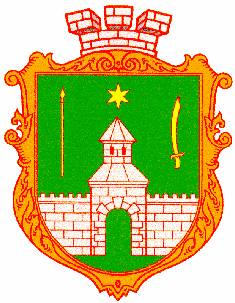 П Р О Г Р А М Аекономічного і соціального розвиткуНовгород-Сіверської міської об’єднаної територіальної громади на 2020 рік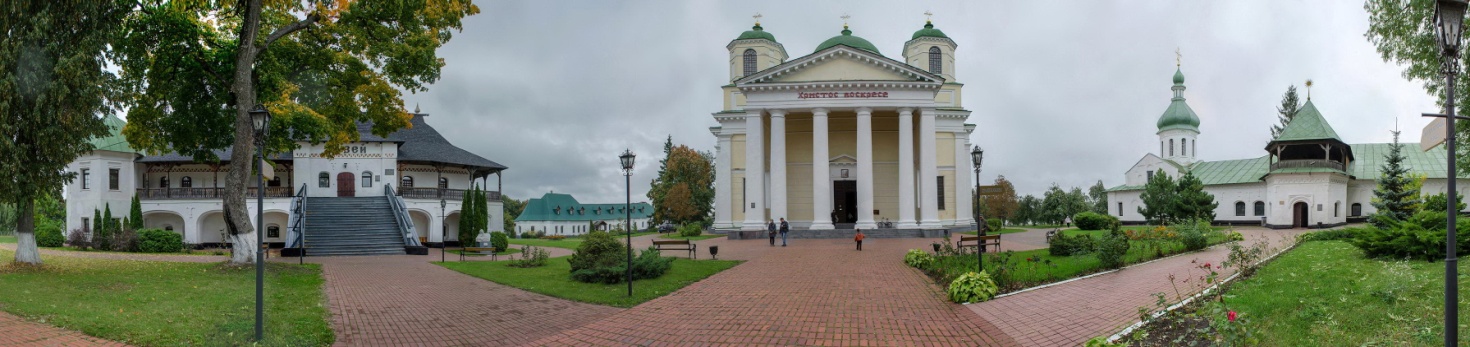 м. Новгород-Сіверський 2019 рікЗМІСТВступПрограма економічного і соціального розвитку Новгород-Сіверської міської об’єднаної територіальної громади на 2020 рік (далі – Програма) розроблена відповідно до законів України «Про місцеве самоврядування в Україні», «Про засади державної регіональної політики», «Про державне прогнозування та розроблення програм економічного і соціального розвитку України» та постанови Кабінету Міністрів України від 26.04.2003 № 621 «Про розроблення прогнозних і програмних документів економічного і соціального розвитку та складання проекту державного бюджету».Програма передбачає забезпечення узгоджених дій органів місцевого самоврядування для втілення на території громади єдиної державної політики розвитку та спрямована на реалізацію загальнодержавних реформ.Відповідно до стратегічних цілей розвитку, існуючих проблем територіальної громади в Програмі передбачено комплекс завдань та заходів, спрямованих на економічний і соціальний розвиток територіальної громади на 2020 рік.При формуванні проекту Програми враховувались основні завдання міських цільових (комплексних) програм, основні пріоритети розвитку громади, завдання щодо підвищення ефективності використання наявного природного, виробничого і трудового потенціалів. Програма враховує пропозиції депутатського корпусу, громадян громади, виконавчих органів міської ради, підприємств та організацій міста, виходячи із загальної оцінки соціально-економічної ситуації, наявних матеріально-технічних ресурсів та фінансових можливостей.Напрями та завдання Програми конкретизуються в заходах щодо реалізації програми економічного і соціального розвитку Новгород-Сіверської міської об’єднаної територіальної громади на 2020 рік.Програма містить основні показники економічного і соціального розвитку Новгород-Сіверської міської об’єднаної територіальної громади на 2020 рік, що базуються на намірах господарюючих суб’єктів територіальної громади, пропозиціях структурних підрозділів міської ради, територіальних представництв центральних органів виконавчої влади і розраховані, виходячи із існуючих тенденцій соціально-економічного розвитку громади.До Програми включено перелік міських цільових (комплексних) програм по галузях, які будуть реалізуватися у 2020 році.Крім того, визначений перелік пріоритетних об’єктів, які доцільно фінансувати за рахунок усіх джерел фінансування у 2020 році.Реалізація програмних завдань має забезпечити вирішення гострих проблем в економічній і соціальній сферах, позитивну динаміку розвитку територіальної громади, покращення якості життя людей. Термін реалізації програми – 2020 рік.І. Оцінка тенденцій економічного і соціального розвитку за 2019 рікРобота виконавчих органів міської ради, установ, підприємств та організацій громади всіх сфер діяльності була направлена на виконання пріоритетних завдань соціально економічного розвитку, забезпечення першочергових потреб мешканців громади.Завдяки спільній співпраці влади, громади та бізнесу вдалося досягти певних результатів в соціально-економічному розвитку громади. Ситуація в економічній та соціальній сферах по більшості показників має позитивну динаміку.Важливим аспектом економічного та соціального розвитку громади є наявність фінансових ресурсів.За 9 місяців 2019 року до міського бюджету загалом надійшло 88,01 млн грн, податків та зборів, що на 16,4% або 5,7 млн грн більше надходжень відповідного періоду 2018 року, з них.: податкові надходження – 38,52 млн. грн, неподаткові надходження – 2,32 млн. грн, офіційні трансферти –  47,17 млн. грн.Найбільші суми надходжень отримано по податку з доходів фізичних осіб – 23,8 млн грн, що на 6,3% більше до рівня 2018 року (+1,4 млн грн); єдиний податок – 4,8 млн грн (+0,9 млн грн); податок на майно – 7,1 млн грн (+2,3 млн грн); плата за землю – 6,6 млн. грн (+2,3 млн. грн).Найвагомішим за обсягами джерелом наповнення доходної частини міського бюджету є податок з доходів фізичних осіб. Питома вага його в сумі власних доходів загального фонду міського бюджету за 9 місяців 2019 року склала 60,5%. За 9 місяців 2019 року до загального фонду міського бюджету надійшло доходів з урахуванням трансфертів з державного та обласного бюджетів 86,6 млн. грн або на 10% менше, ніж в аналогічному періоді минулого року. Власні надходження до міського бюджету становили 39,4 млн. грн, що на 5,2 млн. грн. (на 15,1%) в співставних значеннях більше надходжень  за 9 місяців 2018 року.Протягом звітного періоду забезпечувалось виконання затверджених міською радою заходів щодо наповнення доходної частини міського бюджету. Вказані заходи спрямовані на виконання запланованих показників доходної частини міського бюджету та досягнення економії коштів, врахованої при затвердженні міського бюджету. Виконання видаткової частини бюджету міста за 9 місяців 2019 року склало 87,8 млн. грн (загальний фонд – 84,6 млн. грн, спеціальний – 3,2 млн. гр.).  У сумі видатків загального фонду бюджету міста видатки соціального спрямування складають 28,7 млн.грн, або 33,9%.В цілому за 2019 рік очікується зібрати надходжень до міського бюджету з урахуванням трансфертів з державного та обласного бюджетів 115,2 млн. грн, що на  6,7% менше, ніж у 2018 році. З них до загального фонду міського бюджету – 113,9 млн. грн, до  спеціального фонду міського бюджету – 1,9 млн. гривень.Промисловий комплекс, що зорієнтований переважно на внутрішній ринок, об’єднує 9 промислових підприємств і є визначальним у сфері матеріального виробництва міста. Виробнича спеціалізація міста: харчова промисловість, легка промисловість, добувна промисловість, лісове та сільське господарство. Переробна галузь формує 90% промислових обсягів виробництва. За 9 місяців 2019 року обсяги промислового виробництва склали 488,1 млн. грн (у порівняних цінах), що становить 111,6% до аналогічного періоду минулого року. Обсягоутворююче підприємство - ПрАТ ”Новгород-Сіверський сирзавод”, обсяги виробництва склали 440,7 млн. грн (питома вага обсягів виробництва – 90,3%), що на 13,8% більше, ніж у відповідному періоді минулого року. Вироблено 2362 т сирів жирних, плавлених та 318 т масла вершкового, що відповідно на 290 т та 28 т більше, ніж рік тому. Перероблено близько 30 тис. тонн молока.За січень-вересень 2019 року підприємствами реалізовано промислової продукції (товарів, послуг) на 420,5 млн. грн, що на 10,9% більше порівняно з аналогічним періодом 2018 року. У структурі реалізації 98,2% питомої ваги припадає на продукцію підприємств переробної промисловості.  У розрахунку на 1 особу населення реалізовано промислової продукції на 31,6 тис. грн. або на 10,8% більше порівняно з аналогічним періодом 2018 року.За підсумками 2019 року індекс промислового виробництва очікується на рівні 105,2%.Темпи зростання (зниження) промислового виробництва, %За 9 місяців 2019 року підприємствами та організаціями міста за рахунок усіх джерел фінансування освоєно близько 15,0 млн грн капітальних інвестицій, що становить 57,2% до відповідного періоду минулого року. У поточному році значно зменшили інвестиції в основний капітал ПП «Новгород-Сіверські аграрні інвестиції».Основним джерелом капітальних інвестицій є власні кошти підприємств та організацій –62,5%.За 9 місяців 2019 року введено в експлуатацію 974 м2 житла (у 2018 році за цей період житло в експлуатацію не вводилося).За підсумками року передбачається освоїти 25,5 млн. грн інвестицій, що становитиме 65,5% у порівнянні з 2018 роком. Будівельними організаціями міста за 9 місяців 2019 року підрядні роботи не виконувалися. Однак, на фінансування ремонту автомобільних доріг комунальної власності виділено 5243,1 тис. грн (2018 рік – 7059,1 тис. грн), у тому числі з міського бюджету – 1333,2 тис. грн (2018 рік – 2369,1 тис. грн), які використані в повному обсязі. В порівнянні з минулим роком фінансування зменшилося на 1816,0 тис. грн. Ліквідовано ямковість площею 2624 м2. На кошти держбюджету проведено поточний середній ремонт дорожнього покриття вулиць Губернська, Козацька, Майстренка на суму 3909,9 тис грн. Мережа доріг комунальної власності по населеним пунктам об’єднаної територіальної громади складає 89,9 км, з них 49,3 км. з твердим покриттям. Поточний ремонт та утримання яких здійснюється за рахунок місцевого бюджету. За рахунок субвенції з державного бюджету місцевим бюджетам на здійснення заходів щодо соціально-економічного розвитку окремих територій на 2019 рік виконувалися роботи з капітального ремонту тротуару по вул. Князя Ігоря загальною площею замощення 880 кв.м на суму 1149,3 тис. грн. Завершено реалізацію проекту «Теплова модернізація дошкільного навчального закладу “Ластівка” в місті Новгород-Сіверський Чернігівської області (Капітальний ремонт)» (договір від 09.11.2017 на 886,752 тис. грн, у 2019 році використані залишки субвенції у сумі 61,9 тис. грн).Крім того, за рахунок коштів державного фонду регіонального розвитку продовжувалася реалізація проекту «Реконструкція кінотеатру ”Літній” під спортивну залу по вул. Б. Майстренка, 8 в м. Новгород-Сіверський Чернігівської області (коригування). Перерахування в ціни 2018 року з урахуванням додаткових робіт» (на 2019 рік передбачено 3706,112 тис. грн, у тому числі кошти ДФРР – 3196,541 тис. грн, міського бюджету – 509,571 тис. грн; профінансовано 833,460 тис. грн, з них кошти ДФРР – 718,859 тис. грн, міського бюджету – 114,601 тис. грн).Протягом 9 місяців 2019 року пасажирським автотранспортом перевезено 83,9 тис. пасажирів та 3,1 т вантажів, що складає відповідно 82,4% та 93,9% до аналогічного періоду минулого року. Маршрутна мережа міста налічує 2 міських автобусних маршрута загального користування, які обслуговує 1 перевізник. На маршрутах задіяно 2 одиниці транспортного засобу. В місті  функціонує автостанція.За січень-листопад 2019 року муніципальним транспортом на міських автобусних маршрутах загального користування «Автостанція-Льонозавод-Площа-Радгосп» та «Автостанція-Площа-Покровщина-Дачна» ПАТ  «Новгород-Сіверське АТП-17443»  перевезено 36,5 тис. пасажирів. У сфері житлово-комунального господарства продовжувалась реалізація Програми реформування галузі, спрямованої на підвищення якості надання житлово-комунальних послуг та запровадження енергоефективних заходів. За 11 місяців 2019 року видатки міського бюджету на благоустрій населених пунктів Новгород-Сіверської міської об’єднаної територіальної громади склали 3,3 млн. грн, що на 123,1 тис. грн більше, ніж за відповідний період 2018 року.Станом на 01.12.2019 житловий фонд міської  об’єднаної територіальної громади складає 4350 житлових будинків різної форми власності площею 325,5 тис. кв.м, в тому числі: будинків ОСББ – 32. Станом на 01.12.2019 створено 32 об’єднань співвласників багатоквартирних будинків.З метою покращення вуличного освітлення було виконано  поточний ремонт: проведено заміну/встановлення світильників  в кількості 110 шт., замінено лампи на енергозберігаючі. Планується проведення реконструкції системи вуличного освітлення частини вулиці Ярослава Мудрого, вулиці Придеснянська в с. Путивськ, виготовлено проектно-кошторисну документацію.Благоустроєм міської ради проводилась планова робота по догляду за зеленими насадженнями в населених пунктах та в парку ім. Шевченка. Зокрема, видалено 123 сухостійних та аварійних дерева, проведено обрізку 710 дерев.Викошено трави на газонах по місту та парку площею 83,9 га (з урахуванням кратності її викошування). Створені нові квіткові композиції, виконано роботи по влаштуванню квітників. Проводились роботи по догляду та утриманню об’єктів зеленої зони, здійснювалось святкове оформлення міста,  підмітання та очищення доріжок, збір та вивезення сміття, прибирання урн. Здійснювалось поточне утримання кладовищ. Крім того, проводилось щотижневе планове прибирання зупинок громадського транспорту. З метою забезпечення мешканців громади якісними послугами з центрального водопостачання та водовідведення з  місцевого бюджету ТОВ «Комунальник» виділено 100 тис. грн. Торгівельне обслуговування населення в місті забезпечують 220 закладів торгівлі. Обсяги обороту роздрібної торгівлі підприємствами роздрібної торгівлі за 9 місяців 2019 року склали 132,2 млн. грн, що на рівні аналогічного періоду минулого року. Найбільша частка товарообороту припадає на ТОВ ”АТБ –Маркет”, ТД ”Новгород-Сіверський”. У звітному періоді обсяг послуг реалізованих споживачам підприємствами сфери послуг, становив 14,4 млн. грн. (з них 27% населенню), що становить 42,3% до відповідного періоду минулого року.Найбільша частка загального обсягу реалізованих послуг припадала на послуги у сфері транспорту, складського господарства, поштової та кур’єрської діяльності, інформації та телекомунікацій.За підсумками 2019 року обсяг роздрібної торгівлі підприємств очікується 186,3 млн грн, а послуг – 20,0 млн грн.Продовжувалась робота щодо збільшення присутності місцевих товаровиробників на зовнішніх ринках. Обсяги експорту товарів за 9 місяців поточного року становлять 8,4 млн. дол. США (розрахунково), а це 135,0% до аналогічного періоду минулого року. Питома вага експортних поставок ПП «Новгород-Сіверські аграрні інвестиції» становлять 70%, ДП «Новгород-Сіверське лісове господарство» – 6%. Крім того, експортуванням продукції займалися: ДП «Новгород-Сіверськрайагролісгосп», ТОВ «Новгород-Сіверський елеватор», ПрАТ «Новгород-Сіверський сирзавод», ТОВ «ДЕМОР», ТОВ «Н.С. ВУД», ТОВ «Статус Н.С.», ТОВ «Новгород-Сіверська торгова компанія», ТОВ «ДВМ ЛІС».За підсумками 2019 року обсяги експортних поставок сягнуть 11,3 млн. дол. США.Сьогодні у місті підприємницьку діяльність здійснюють 61 мале та середне підприємство, з них 57 – це малі, 4 – середні підприємства.Кількість зайнятого населення на цих підприємствах становила 1620 осіб - це 60% до чисельності, зайнятих у галузі економіки міста. У тому числі, на малих підприємствах працює 610 осіб, на середніх – 1010 осіб.Кількість фізичних осіб-підприємців становить 469 осіб, що на 10 осіб більше, ніж на початок року. З початку року взято на облік 83 підприємця, припинили діяльність 67 підприємців. У трудових відносинах з фізичними особами - підприємцями перебуває 240 працівників. Серед зареєстрованих фізичних осіб-підприємців у виробництві зайнято 13%, надають послуги населенню 20%, займаються торгівельною діяльністю 65%. Таким чином загальна чисельність працюючих у сфері підприємництва становить 2329 осіб.За 9 місяців 2019 року надходження до місцевих бюджетів від діяльності суб’єктів малого і середнього підприємництва становили 23,0 млн. грн (51,7% у надходженнях до місцевого бюджету), що на 0,3 млн. грн. більше, ніж рік тому, у тому числі фізичних осіб-підприємців та малих підприємств– 12,7 млн. грн (28,6%), середніх – 10,3 млн. грн (23,1%).За 2019 рік надходження до місцевих бюджетів від діяльності суб’єктів малого і середнього підприємництва очікуються у сумі 30,9 млн грн. На веб-сайті міської ради розміщена інформація для суб’єктів підприємництва щодо отримання фінансово-кредитної допомоги. Для задоволення потреб роботодавців у кадрах службою зайнятості здійснюється професійне навчання, перенавчання та підвищення кваліфікації безробітних. Протягом звітного періоду профнавчанням, стажуванням було охоплено 84 безробітних громадянина з міста та району.З метою створення доступних, зручних умов для реалізації та захисту прав, свобод і законних інтересів фізичних та юридичних осіб щодо отримання адміністративних послуг у місті працює Центр надання адміністративних послуг міської ради.Протягом 9 місяців 2019 року центром надання адміністративних послуг Новгород-Сіверської міської ради прийнято 4014 заяв про надання адміністративних послуг, з них 3074 – від фізичних осіб, 830 - від юридичних осіб та 110 - від фізичних осіб підприємців.В приміщенні центру надання адміністративних послуг розміщено відділ державної реєстрації міської ради, що дуже зручно для суб’єктів звернень. Він виконує повноваження у сфері реєстрації/зняття з реєстрації місця проживання фізичних осіб, реєстрації прав на нерухоме майно та реєстрації юридичних та фізичних осіб-підприємців.Інформація щодо розташування і діяльності Центру розміщена в мережі Інтернет на веб-сайті міської ради.Впродовж 9 місяців 2019 року на обліку в Новгород-Сіверській районній філії Чернігівського обласного центру зайнятості перебувало 911 осіб (місто і район разом).Працевлаштовано 248 безробітних мешканців району та міста. У громадських та інших роботах тимчасового характеру взяли участь 171 безробітний громадянин. Проходили професійне навчання 84 особи.Станом на 01.10.2019 чисельність безробітних громадян становила 410 осіб. Середньомісячна заробітна плата штатних працівників за ІІІ квартал  2019 року склала 7880 грн (ІІІ квартал 2018 року – 7305 грн), що на 7,9% більше до відповідного меріоду минулого року та на 7,6 менше середньообласного показника. Середньооблікова кількість працюючих становить 2750 осіб.В цілому за 2019 рік середньомісячна заробітна плата штатних працівників по місту прогнозується на рівні 7652 грн, збільшившись на 10,5% до 2018 року.Динаміка середньомісячної заробітної плати штатного працівникау 2019 році, (без малих підприємств)Заборгованість із виплати заробітної плати станом на 1 жовтня 2019 року на підприємствах, в установах, організаціях, що звітують до відділу статистки, відсутня.У сфері соціального захисту основна увага приділялась питанням реформування системи соціальної підтримки населення шляхом удосконалення механізмів надання допомог, пільг та субсидій найбільш вразливим верствам населення. На 01.10.2019 державні соціальні допомоги отримували 795 осіб. На виплату всіх видів державних соціальних допомог сім’ям з дітьми, малозабезпеченим сім’ям, інвалідам з дитинства та дітям-інвалідам, особам, які проживають разом з інвалідом І чи ІІ групи внаслідок психічного розладу, спрямовано субвенції з Державного бюджету на загальну суму 11,8 млн грн, що на 18% більше, ніж у 2018 році.Станом на 01.10.2019 5109 пільговиків різних категорій перебувають на обліку в Єдиному державному автоматизованому реєстрі осіб, які мають право на пільги.  Користуються пільгами з оплати житлово-комунальних послуг, твердого палива та скрапленого газу та інші 1877 громадян. За січень-вересень 2019 року на це  використано  майже 2,5 млн.грн.В управлінні соціального захисту населення, сім'ї та праці Новгород-Сіверської міської ради надання соціальної допомоги проводиться за принципом Єдиного вікна.Станом на 01.10.2019 отримує субсидію 2380 домогосподарств, що на 277 більше до минулорічного. Призначено субсидій на загальну суму 18,3 млн.грн. (за 9 місяців 2018 року19,8 млн.грн). Зниження показника обґрунтовується зниженням норм на оплату ЖКП та збільшення доходів населення. Особлива увага приділяється підтримці багатодітних сімей, яких станом на 01.10.2019 в громаді нараховується 71, в них виховується 234 дітей. Пільгами та субсидіями з оплати житлово-комунальних послуг скористались всі 51 багатодітна сім’я.Допомогу багатодітним сім'ям з дітьми отримують 42 родини.Послуги з оздоровлення та відпочинку органами соціального захисту надано 22 дітям за бюджетні кошти.Значна увага приділялась реалізації завдань державної політики з питань соціального захисту дітей-сиріт та дітей, позбавлених батьківського піклування, яка спрямована на розвиток сімейних форм виховання дітей-сиріт та дітей, позбавлених батьківського піклування, попередження соціального сирітства, дитячої бездоглядності та безпритульності.На даний час на території міста функціонує 2 дитячі будинки сімейного типу, в яких виховується 13 дітей, позбавлених батьківського піклування, 2 прийомні сім'ї, у яких виховується 3 дитини, позбавлені батьківського піклування. У поточному році було довлаштовано дві дитини до ДБСТ та одну дитину до прийомної сім’ї.Системою соціального страхування в Новгород-Сіверському відділі обслуговування громадян (сервісний центр) управління обслуговування громадян ГУ Пенсійного фонду України в Чернігівській області охоплено 8,1 тис. пенсіонерів, з них у місті – 4,0 тис. осіб.Станом на 01.10.2019 середня пенсійна виплата становила 2436,1 грн і зросла на 249,98 грн (11,4%) до початку року (2186,12 грн). Власні надходження становили 173,5 тис. грн.Робота медичної галузі спрямовувалась на пошук шляхів оптимізації її мережі, додаткових джерел фінансування, зміцнення матеріально-технічної бази закладів, раціональне використання наявних матеріальних ресурсів, механізмів покращення кадрового резерву.У системи охорони здоров’я міста та району функціонує 2 медичні заклади: Центральна районна лікарня та Центр первинно медико-санітарної допомоги. Амбулаторна медична допомога населенню надається поліклінічним відділенням, планова потужність якого становить 170 відвідувань за зміну, прийом пацієнтів ведеться фахівцями за 15 напрямками. За 9 місяців 2019 року до лікарів ЦРЛ поліклінічного відділення (із стоматологами) зареєстровано 85816 відвідувань. Кількість відвідувань до лікарів на прийомі із розрахунку на 1 мешканця становить 3,3. На утримання центральної районної лікарні за 9 місяців 2019 року  фактично було використано 15,8 млн. грн, що на 2,0% більше відповідного періоду минулого року. На забезпечення хворих медикаментами  спрямовано 157,3 тис. грн; харчування – 106,2 тис. грн. Видатки на 1 мешканця  збільшились на 4,2% і становлять 615,71 грн. Залучено позабюджетних коштів в сумі 179,5 тис. грн.Матеріально – технічна база центральної районної лікарні поповнилась: за кошти спецрахунку офтальмоскопом, інструментарієм для хірургічного відділення, аквадистиллятором, повітряним стерилізатором, операційним світильником,  ультрафіолетовою камерою; за кошти залишку з медичної субвенції придбані два візочки для вологого прибирання, апарат для штучної вентиляції леґень "Blizar", 17 ноутбуків; за благодійні кошти – ємність для дезінфекції, медичний  кисневий концентратор, інгалятор, пральна машина та холодильник, апарат високочастотний електрохірургічний "Надія". Також  благодійний фонд "Віра, Надія, Любов" надав безкоштовно постільну білизну на 17650 грн.У ЦРЛ налічується 4 одиниці санітарного автотранспорту (нормативна потреба – 4), 3 автомобілі експлуатуються понад 10 років (1997, 1999, 2007 роки випуску), 1 - придбаний у грудні 2018 року. Проводилось фінансування програм та комплексних заходів охорони здоров’я, на що використано 42,3 тис. грн. Зокрема, на Програму протидії захворювання на туберкульоз – 41,3 тис. грн, на заходи боротьби з онкологічними захворюваннями – 1 тис. грн.Робота КНП «Новгород-Сіверський районний Центр ПМСД»  спрямовувалась на  реформування та  оптимізацію   мережі додаткових джерел фінансування, зміцнення матеріально-технічної бази, раціональне використання наявних матеріальних ресурсів, покращення кадрового резерву. Станом на 01.10.2019 р. у КНП"Новгород – Сіверська ЦРЛ" працює 39 лікарів та 107 середніх медпрацівників, забезпеченість лікарями на 10 тис. населення  становить 15,2, середніми медпрацівниками – 41,7. У 2019 році діяльність відділу освіти, молоді та спорту Новгород-Сіверської міської ради спрямована на реалізацію нового Закону України «Про освіту», підготовку педагогічних працівників до змін у організації освітнього процесу в умовах реалізації Концепції «Нова українська школа, забезпечення учнів перших класів відповідними засобами навчання та обладнання для  роботи в новій українській школі, покращення матеріально-технічного стану закладів освіти, забезпечення закладів освіти комп’ютерним та мультимедійним обладнанням, розширення доступу до мережі Інтернет.У місті функціонує 3 ДНЗ, в яких налічується 298 місць та виховується 335 дітей. Різними видами дошкільної освіти охоплено 395 дітей віком від 3-х до 6-ти років ( 60 дітей у школах раннього естетичного розвитку «Світлячок» та «Малятко»). Усі діти 5-ти річного віку охоплені дошкільною освітою. В місті функціонує 3 заклади загальної середньої освіти, в яких навчається 1131 учень. З метою забезпечення підвозу учнів, які проживають за межами пішохідної доступності до місць навчання, використовуються 1 транспортна одиниця. 100% учнів підвозяться до місць навчання.В закладах освіти міста встановлено 214 одиниць комп’ютерної техніки, 7 навчальних комп’ютерних комплексів, 15 мультимедійних комплексів. Загальний показник кількості учнів 1-11 класів на 1 ПК становить 5,3 чоловік. Усі заклади освіти підключено до мережі Інтернет.У цілях забезпечення належної організації діяльності дитячих закладів оздоровлення та відпочинку, здійснення заходів із літнього оздоровлення та відпочинку дітей станом на 01.12.2019 використано майже 246,5 тис. гривень.Послуги з оздоровлення та відпочинку отримало 715 дітей, що становить    51,6 % від загальної кількості дітей шкільного віку (1387).У місті  проводиться систематична робота з реалізації державної політики щодо розвитку фізичної культури і спорту, вживаються заходи щодо створення належних умов для задоволення потреб населення у зміцненні здоров’я, фізичного та духовного розвитку особистості, впровадження ефективних форм і методів фізкультурно-оздоровчої діяльності.У Новгород-Сіверській комплексній дитячо-юнацькій спортивній школі та спортивних гуртках закладів освіти міста працюють секції з футболу, баскетболу, волейболу, спортивної гімнастики, легкої атлетики, боксу, спортивного туризму, біатлону та хортингу.За звітний період на спортивно-масову роботу використано 83 тис. грн. Проведено 46 заходів, де взяли участь 1836 чоловік.Для занять фізичною культурою і спортом функціонують 4 стадіони, 5 спортзалів, 7 спортивних майданчиків (з них 2-з синтетичним покриттям),  5 футбольних полів,  4 тренажерні зали, 1 вуличний тренажерний майданчик.У місті працює комплексна дитячо-юнацька спортивна школа, де розвивається 7 видів спорту, працюють 10 штатних спортивних працівників, займається 279 учнів, у 8 гуртках спортивного напрямку у закладах загальної середньої освіти міста займається 119 учнів, на базі Центру дитячої та юнацької творчості 50 учнів.Мережа закладів культури громади складає: 1 бібліотеку – Новгород-Сіверську міську бібліотеку, 1 початковий спеціалізований мистецький навчальний заклад – Новгород-Сіверську дитячу музичну школу, 1 клубний заклад – Горбівський сільський будинок культури, який є структурним підрозділом відділу культури, туризму та з питань діяльності засобів масової інформації Новгород-Сіверської міської ради Чернігівської області і не є юридичною особою. З початку 2019 року було проведено понад 70 культурно-мистецьких заходів, присвячених відзначенню державних свят, пам’ятних дат та річниць з дня народження видатних українців; заходи з відзначення  державних свят; з метою активізації патріотичного виховання учнівської та студентської молоді відбувалися виховні заходи та зустрічі; вшанування пам’яті видатного діяча українського державотворення Івана Богуна, за участю учнів Київського військового ліцею ім. Івана Богуна  у рамках проведення літературно-мистецького свята ”Нетлінне ”Слово…” відбулись науково-популярні читання ˮСлово Нетліннеˮ, виставка декоративно-прикладного мистецтва; проведені заходи до Дня Соборності України, Дня пам’яті Героїв Крут, Дня пам’яті та примирення та річниці Перемоги над нацизмом у Другій світовій війні, Дня скорботи і вшанування пам’яті жертв війни, Дня визволення міста від нацистських окупантів, 75-їрічниці вигнання нацистів з України, Дня молоді, Дня захисника України та Дня українського козацтва тощо.На поповнення бібліотечних фондів та передплату періодичних видань було використано 6,9 тис. гривень. Бібліотечні фонди Новгород-Сіверської міської бібліотеки поповнились на 95 примірників книг.Місто має рекреаційний, історичний, архітектурний та природний потенціал. Велика робота по обслуговуванню туристів у місті проводиться історико-культурним музеєм-заповідником “Слово о полку Ігоревім”. За 9 місяців 2019 року музей відвідало 30 тисяч чоловік, даний показник більший по відношенню до показників відповідному періоду минулого року. Для туристів діють сім основних екскурсійних маршрутів. Найбільш відвідуваними туристичними об’єктами є культові споруди, які збереглися у місті: Спасо-Преображенський монастир, Успенський собор, Свято-Миколаївська церква, Тріумфальна арка.З метою вдосконалення туристичної інфраструктури громади розпочато встановлення туристичних інформаційно-вказівних та дорожньо-вказівних стендів, проводились засідання за ”круглим столом” та консультації з питання популяризації туристичного потенціалу громади.Так, на виконання положень Програми розвитку туризму міста Новгорода-Сіверського на 2018-2019 роки та з метою розвитку і популяризації туристичного потенціалу міста Новгорода-Сіверського, розвитку туристичної інфраструктури та логістики було встановлено вісім інформаційних стендів біля пам’яток архітектури, які розміщені на території міста Новгорода-Сіверського. Для популяризації міста було придбано та розповсюджено серед гостей та мешканців міста сувенірну продукцію з туристичним логотипом та гаслом міста. З метою продовження роботи з розвитку і популяризації туристичного потенціалу громади на 53 сесії Новгород-Сіверської міської ради сьомого скликання було прийнято рішення від 04 грудня 2019 року №991 ”Про затвердження Програми  розвитку туризму Новгород-Сіверської міської об’єднаної територіальної громади на 2020-2021 роки”, відповідно до завдань якої роботу у галузі розвитку туризму Новгород-Сіверської міської об’єднаної територіальної громади буде продовжено у 2020 році.ІІ. Цілі та пріоритети економічного і соціального розвитку у 2020 році Головною метою розвитку громади визначено: створення умов для сталого розвитку на основі проведення загальнодержавних реформ, підвищення ефективності використання економічного потенціалу та функціонування соціальної сфери для покращення якості життя населення.Цілями та пріоритетами економічного і соціального розвитку Новгород-Сіверської міської об’єднаної територіальної громади на 2020 рік є:створення комфортних умов для проживання громадян в громаді;поліпшення бізнес - клімату, створення сприятливих умов для розвитку малого та середнього підприємництва, в т.ч. місцевих товаровиробників;покращення інвестиційного клімату, зміцнення позитивного міжнародного інвестиційного іміджу;підвищення рівня енергоефективності та енергозбереження, в першу чергу в бюджетній сфері;модернізація житлово-комунальної інфраструктури та покращення стану об’єктів житлово-комунального господарства;створення умов для поліпшення функціонування установ охорони здоров`я, освіти, культури та інших установ соціально-культурної сфери; покращення стану навколишнього природного середовища та забезпечення екологічно збалансованого використання природних ресурсів;створення ефективної системи управління земельними ресурсами та об’єктами комунальної форми власності;розвиток туристично-рекреаційної сфери;підвищення рівня відкритості міської влади.ІІІ. Основні шляхи розв’язання  головних проблем розвитку економіки і соціальної сфери та досягнення поставлених цілейОсновними шляхами розв’язання головних проблем розвитку економіки і соціальної сфери та досягнення поставлених цілей у 2020 році є:розробка прогнозу економічного і соціального розвитку територіальної громади та Стратегії розвитку Новгород-Сіверської міської територіальної громади на 2020-2026 роки;фінансування та реалізація проектів громадського (партиципаторного) бюджету; поглиблення партнерства між бізнесом та владою;презентації потенціалу громади на форумах, виставково-ярмаркових заходах, які проводяться в Україні та за кордоном;подальше удосконалення діяльності виконавчих органів міської ради з організації та надання адміністративних послуг; подальше впровадження механізму стимулювання населення громади, об’єднань співвласників багатоквартирних будинків до здійснення енергозберігаючих заходів;реалізація інвестиційних проектів з розбудови інфраструктури громади, в тому числі за рахунок залучення коштів державного фонду регіонального розвитку для реалізації важливих інфраструктурних проектів;підвищення рівня конкурентного середовища на ринку послуг з управління та утримання будинків, споруд, прибудинкових територій (продовження роботи щодо створення ОСББ; участь співвласників багатоквартирних будинків у співфінансуванні поточних, капітальних ремонтів (реконструкції, модернізації); забезпечення стабільної роботи комунальних підприємств громади з метою надання якісних послуг;забезпечення благополучного екологічного стану громади;здійснення активної політики на ринку праці і соціальний захист громадян у разі настання безробіття;популяризація здорового способу життя та забезпечення доступу мешканців до якісних медичних послуг;забезпечення всеохоплюючої та якісної дошкільної та загальної освіти, зокрема шляхом впровадження Концепції «Нова українська школа»;забезпечення соціального захисту мешканців громади, сімей учасників антитерористичної операції та внутрішньо переміщених осіб; розвиток сімейних форм влаштування дітей-сиріт та дітей, позбавлених батьківського піклування; підвищення якості культурного життя населення.Разом з тим, на розвиток економіки та соціальної сфери впливають невирішені проблемні питання, головними серед яких залишаються: - складна демографічна ситуація та низька щільність населення, що призводить до збільшення вартості соціальних послуг;- професійно-кваліфікаційний дисбаланс робочої сили, дефіцит кваліфікованих кадрів у галузях матеріального виробництва; - залежність економіки громади, як і України в цілому, від зміни зовнішньоекономічної кон’юнктури;- недостатність інвестиційних ресурсів для модернізації та технологічного оновлення виробництва; - невідповідність сучасного стану дорожньої мережі потребам економіки; - недостатнє забезпечення матеріально-технічної бази закладів охорони здоров’я, зокрема первинної ланки медичного обслуговування.Існують також ризики і загрози, які можуть впливати на хід реалізації Програми, зокрема:- нестабільність ситуації на Сході України;- нестійкість тенденцій світової економіки;- негативний вплив зовнішньої кон`юнктури.Напрями та завдання Програми конкретизуються в додатках до неї: Заходи щодо реалізації Програми економічного і соціального розвитку Новгород-Сіверської міської об’єднаної територіальної громади на 2020 рік (додаток 1),  Основні показники економічного і соціального розвитку Новгород-Сіверської міської об’єднаної територіальної громади на 2020 рік  (додаток 2), Перелік міських цільових (комплексних) програм по галузях, фінансування яких у 2020 році (додаток 3), Перелік пріоритетних об’єктів, які доцільно фінансувати за рахунок усіх джерел фінансування у 2020 році (додаток 4).ІV. Фінансові ресурси4.1. Податково-бюджетна політика Основною метою діяльності міської влади у сфері бюджетної політики є забезпечення всіма учасниками бюджетного процесу (виконавчими органами Новгород – Сіверської  міської ради відповідно до закріплення та іншими контролюючими органами) виконання запланованих показників надходжень доходів до бюджету міської ОТГ та вимог податкового і бюджетного законодавства, підвищення ефективності використання земельних ресурсів і комунального майна, діяльності комунальних підприємств, підвищення прозорості та ефективності управління бюджетними коштами.Сутність податково-бюджетної політики - поєднання конкретних цілей та відповідних засобів, за допомогою яких вирішуються поставлені завдання.Проблемні питання: - нестабільність розвитку економіки;- наявність податкового боргу до бюджету міської ОТГ.Цілі та основні ключові завдання розвитку у 2020 році:- забезпечення виконання запланованих показників надходжень доходів до бюджетів усіх рівнів;- підвищення рівня платіжної дисципліни та скорочення обсягів податкового боргу за рахунок посилення контролю за додержанням податкового законодавства, правильністю обчислення, повнотою і своєчасністю сплати до бюджетів податків і зборів (обов’язкових платежів);- продовження роботи з детінізації економіки та з платниками податків щодо викриття схем ухилення від сплати платежів до бюджету;- організація роботи щодо контролю за діяльністю суб’єктів господарювання, які здійснюють виплату та оподаткування зарплати та інших доходів громадян з порушенням вимог податкового законодавства;- забезпечення ефективного управління об’єктами комунальної власності та земельними ресурсами як засобу збільшення надходжень до бюджету міської ОТГ;- забезпечення економного та ефективного витрачання коштів бюджету міської ОТГ, відкритості та прозорості фінансів;- забезпечення участі громадян громади у бюджетному процесі.Шляхи розв’язання головних проблем та досягнення поставлених цілей:- доведення до виконавчих органів Новгород – Сіверської  міської ради, податкових та інших контролюючих органів планових показників розпису доходів бюджету міської ОТГ, а також змін до них, та здійснення моніторингу за їх виконанням та проведення ними відповідної роботи щодо залучення додаткових надходжень до бюджету міської ОТГ;- проведення виконавчими органами Новгород – Сіверської  міської ради заходів щодо організації своєчасного затвердження та перегляду ставок місцевих податків і зборів та відповідної роботи щодо доцільності надання пільг зі сплати місцевих податків та зборів відповідно до чинного законодавства та закріплення;- розширення ресурсної бази надходжень податку на доходи фізичних осіб шляхом проведення фактичних перевірок суб’єктів господарювання; - застосування всього комплексу заходів, передбачених законодавством, для стягнення податкового боргу до бюджету міської ОТГ, в тому числі у судовому порядку;- вжиття заходів з економного та раціонального використання коштів бюджету міської ОТГ;- залучення мешканців громади до розподілу частини коштів міського бюджету (проведення консультацій з громадськістю), вдосконалення форм доступу до інформації з бюджетних питань;- підвищення рівня податкової культури населення, поінформованості суспільства про важливість наповнення бюджету. Кількісні та якісні показники ефективності реалізаціїПримітка:* До складу джерел доходів бюджету міської ОТГ зараховуються податки і збори, передбачені статтями 64, 69, 69¹, 71 Бюджетного кодексу України. Прогнозні обсяги надходжень розраховані із їх реальної оцінки за попередні базові періоди та прогнозних показників економічного і соціального розвитку на 2020 рік. Очікувані результати:  - забезпечення виконання запланованих показників; - отримання надходжень від реалізація заходів щодо виконання дохідної частини бюджету міської ОТГ.V. РИНКОВІ ПЕРЕТВОРЕННЯ5.1. Розвиток підприємництва та регуляторна політикаНа сучасному етапі підприємництво виконує провідну роль у розвитку приватного сектору економіки, створенні додаткових робочих місць, реалізації нових бізнес-проектів, забезпеченні підґрунтя для добробуту громадян нашої громадиПроводиться робота з поліпшення бізнес-клімату, створення сприятливих умов для розвитку малого та середнього підприємництва, запровадження механізму співпраці із суб’єктами малого і середнього підприємництва.Спостерігається тенденція до збільшення кількості зайнятих працівників та обсягу реалізованої продукції (товарів, послуг) малими та середніми підприємствами міста.Проблемні  питання: - нерозвиненість інфраструктури підтримки підприємництва та відсутність державного стимулювання її розвитку;- дефіцит власних фінансових ресурсів у суб’єктів малого та середнього підприємництва та висока вартість кредитів, що надаються фінансово-кредитними установами.Цілі та основні ключові завдання розвитку у 2020 році- формування та розвиток конкурентоспроможного міста, зручного для бізнесу та привабливого для інвестицій, забезпечення зайнятості населення, підтримка та розвиток підприємництва у пріоритетних сферах.Шляхи розв’язання головних проблем та досягнення поставлених цілей- сприяння спрощенню дозвільних процедур, отримання документів дозвільного характеру для суб’єктів малого і середнього підприємництва та скороченню строку проведення таких процедур;- фінансова підтримка, яка спрямована на виділення коштів, передбачених в міському бюджеті на відшкодування частини відсотків за кредитами, наданими суб’єктам малого і середнього підприємництва;- надання пільг суб’єктам господарювання по сплаті земельного податку для підприємств та фізичних осіб – підприємців малого та середнього бізнесу (за визначеними деякими основними видами діяльності: виробництво деяких видів продуктів харчування, одягу та взуття, виробів з деревини, текстильне та трикотажне виробництво); - сприяння участі суб’єктів господарювання в ділових переговорах, бізнес-зустрічах, форумах, семінарах та виставкових заходах.Кількісні та якісні показники ефективності реалізаціїОчікувані результати - збільшення кількості фізичних осіб-підприємців до 475 осіб;- збільшення надходжень від діяльності суб’єктів малого та середнього підприємництва на 3,6%;- збільшення обсягів реалізованої продукції малими та середніми підприємствами на 5,3 відсотки;- доступність отримання фахових та всебічних консультацій та адміністративних послуг в ЦНАПі, прозорість отримання послуг - відповідно підвищення популяризації ЦНАПу серед мешканців громади, зменшення проявів корупції.VI. МЕХАНІЗМИ РЕГУЛЮВАННЯ6.1. Управління об’єктами комунальної власності та земельні відносиниУправління об’єктами комунальної власностіПерелік об'єктів майна комунальної власності територіальної громади населених пунктів Новгород-Сіверської міської ради 89 об'єктів загальною площею 25,5 тис. кв. м, з них фактично передано в оренду 0,740 тис. кв. м. (14 договорів оренди).Крім того, АТ «Облтеплокомуненерго» передано в оренду Цілісний майновий комплекс – приміщення та обладнання котелень, теплопункти з обладнанням, теплові мережі; ТОВ «Комунальник»: Цілісний майновий комплекс – споруди та обладнання комунального водопостачання та Цілісний майновий комплекс – споруди та обладнання комунального водовідведенн.Проблемні питання:недоотримання коштів від використання нерухомого комунального майна  внаслідок значної питомої ваги тих, що передані в оренду на пільгових умовах;наявність заборгованості за оренду комунального майна.Цілі та основні ключові завдання розвитку у 2020 роцізабезпечення оперативного управління та ефективного використання комунального майна з метою виконання запланованих показників доходної частини міського бюджету від надходжень за оренду та відчуження комунального майна;скорочення заборгованості з плати за оренду комунального майна.Шляхи розв’язання головних проблем та досягнення поставлених цілейздійснення постійного аналізу ефективності використання комунального майна;проведення претензійно-позовної роботи до боржників за оренду комунального майна.Кількісні та якісні показники ефективності реалізаціїОчікувані результати Забезпечення надходжень коштів до міського бюджету від плати за оренду комунального майна в сумі 102,0 тис. гривень.Земельні відносиниГоловне завдання полягає в тому, щоб за допомогою правових норм та фінансово-економічних важелів забезпечити проведення робіт по інвентаризації земель, поліпшити економічний стан і структуру використання земельних ресурсів, підвищити відповідальність усіх суб’єктів господарювання на землі за рахунок раціонального і ефективне їх використання.Площа Новгород-Сіверської міської об’єднаної територіальної громади складає – 9181,2000 га, із них площа міста Новгорода-Сіверського -2156 га, селище Красна Гірка – 4 га, село Юхнове – 87 га, с. Горбове – 121,5 га, село Путивськ -32,8 га.Новгород-Сіверська міська об’єднана територіальна громада розташована на півночі лівобережної України. Територія характеризується значною крутизною рельєфу, наявністю пісочними пагорбами. Крутизна схилів часто досягає 30%. Головною водною артерією  міської ради є річка Десна, яка відноситься до   басейну річки Дніпро.     Проблемні питання:- Оновлення нормативної грошової оцінки земель міста Новгорода- Сіверського, селища Красна Гірка, сел Юхнове, Путивськ, Горбове;- використання земельних ділянок під об’єктами нерухомого майна громади без правовстановлюючих документів;- наявність заборгованості по платі за землю;- відсутність необхідної містобудівної документації, для відведення земельних ділянок у власність учасникам АТО.  Цілі та основні ключові завдання розвитку у 2020 році- підвищити ефективність використання земельних ресурсів;- здійснити раціоналізацію (оптимізацію) землекористування та створити інвестиційно-привабливе і стале землекористування;- збільшити надходження від платежів за землю до бюджету Новгород-Сіверської міської об’єднаної територіальної громади;- забезпечити сприятливі умови для планового і сталого розвитку території Новгород-Сіверської міської об’єднаної територіальної громади та ефективного господарювання на землі;- здійснювати розвиток інфраструктури ринку землі;- посилення контролю за використанням земель Новгород-Сіверської міської об’єднаної територіальної громади.Шляхи розв’язання головних проблем та досягнення поставлених цілей-  прийняття Програми проведення нормативної грошової оцінки земель населених пунктів Новгород-Сіверської міської об’єднаної територіальної громади на 2020 рік та укладання договору з проектною організацією та виконання робіт щодо виготовлення технічної документації з нормативної грошової оцінки земель населених пунктів.- прийняття  Програми розвитку земельних відносин на території Новгород-Сіверської міської об’єднаної територіальної громади на 2020 рік для забезпечення сталого розвитку землекористування, захисту прав власників і користувачів земельних ділянок, а також на створення більш сприятливих умов для залучення інвестицій у пріоритетні галузі економіки міста з урахуванням природних та економічних особливостей регіону.  - здійснення самоврядного контролю за використанням та охороною земельОчікувані результати- збільшення надходження до бюджету Новгород-Сіверської міської об’єднаної територіальної громади доходів від плати за землю на 12% - збільшення надходжень до місцевих бюджетів при продажі права оренди земельних ділянок на аукціоні. 6.2. Діяльність підприємств комунальної форми власності, засновником яких є  Новгород-Сіверська міська радаДіяльність комунальних підприємств спрямована на надання послуг із забезпечення життєдіяльності громади, зокрема, переважною більшістю з них - у сфері житлово – комунального господарства. Але їх фінансовий стан не в повній мірі забезпечує потреби їх розвитку.Проблемні питання:- значний знос основних фондів;- застарілість зовнішніх мереж водозабезпечення і водовідведення, теплозабезпечення;- обмеженість обігових коштів;- неповне відшкодування різниці в тарифах для населення за послуги з водопостачання та водовідведення, вивіз ТПВ за минулі роки.Цілі та основні ключові завдання розвитку у 2020році- забезпечення беззбиткового, безперебійного функціонування комунальних підприємств.- забезпечення надання якісних послуг підприємствами;- зміцнення матеріально-технічної бази підприємств.Шляхи розв’язання головних проблем та досягнення поставлених цілей- оптимізація витрат підприємств;- фінансова підтримка підприємств; - залучення ресурсів, інвестицій на розвиток та поліпшення матеріально-технічної бази підприємств;- збільшення частки обсягів надання послуг населенню та стороннім організаціям в загальному обсязі доходу (виручки) підприємств.Кількісні та якісні показники ефективності реалізаціїОчікувані результати - забезпечення отримання позитивного фінансового результату діяльності комунальних підприємств.6.3. Інвестиційна діяльність, містобудування та житлова політика Інвестиційна діяльністьРозвиток економіки міста прямим чином залежить від інвестиційної діяльності, пошуку надійних інвесторів, які б залучали власні ресурси на довгострокові терміни. Проте існує ряд проблемних питань, що перешкоджають оздоровленню та активізації процесу залучення інвестицій та призводять до скорочення їх обсягу.Проблемні питання: - недостатній рівень розбудови міської інфраструктури;- недостатній рівень забезпечення привабливості об’єктів інвестування;- обмеженість внутрішніх інвестиційних ресурсів.Цілі та основні ключові завдання розвитку у 2020 році- збереження обсягу іноземних інвестицій в економіку міста; - залучення інвестицій у розвиток міської інфраструктури.Шляхи розв’язання головних проблем та досягнення поставлених цілей- поширення інформації про інвестиційний потенціал міста та муніципальну підтримку інвестиційних проектів;- формування та оновлення портфелю інвестиційних пропозицій, зокрема розробка інвестиційного паспорту Новгород-Сіверської міської об’єднаної територіальної громади;- налагодження співпраці з міжнародними фінансовими організаціями з метою залучення кредитних ресурсів для реалізації проектів розвитку громади.Кількісні та якісні показники ефективності реалізаціїОчікувані результати - збільшення обсягу капітальних інвестицій в економіку у порівняні з попереднім роком. VII. РОЗВИТОК РЕАЛЬНОГО СЕКТОРУ ЕКОНОМІКИ7.1. Енергозабезпечення та енергозбереженняЕнергозабезпеченняОсновним напрямком у сфері енергозабезпечення залишається підтримання на належному рівні його якості. Стратегічним завданням підприємства-надавача послуг з теплозабезпечення закладів міста АТ «Облтеплокомуненерго» є економія палива та його раціональне використання. Для забезпечення стабільним та якісним водопостачанням всіх споживачів міста ТОВ «Комунальник» проводитиметься технічне переоснащення свердловин. Впровадження заходів з енергозбереження, підвищення надійності роботи водопровідних та каналізаційних насосних станцій, очисних споруд є пріоритетними направленнями у роботі підприємства. Проблемні питанняНаявність заборгованості підприємств-надавачів послуг за спожиті  енергоносії.Цілі та основні ключові завдання розвитку у 2020 році- забезпечення належного рівня функціонування систем тепло- та водозабезпечення у місті;- скорочення обсягів споживання енергоносіїв.Шляхи розв’язання головних проблем та досягнення поставлених цілей- вирішення на державному рівні питання погашення заборгованості з різниці в тарифах послуги з централізованого водопостачання та водовідведення з підприємством надавачем послуг;- встановлення економічно обґрунтованих тарифів на послуги;- своєчасне проведення розрахунків підприємствами-надавачами послуг за спожитий природний газ та електричну енергію.Очікувані результати  - безперебійне забезпечення послугами всіх категорій споживачів;- скорочення споживання електроенергії по ТОВ «Комунальник»  на                     0,3  відсотка;- скорочення споживання природного газу по АТ «Облтеплокомуненерго» - на 1,2 відсотка.ЕнергозбереженняОсновним завданням у сфері «Енергозбереження» є створення умов для ефективного споживання енергоресурсів, скорочення витрат на енергоспоживання в муніципальному секторі. Проблемні питання:- швидке зростання тарифів на енергоресурси;- відсутність комплексного підходу до проведення енергоефективних заходів у будівлях;- недостатні фінансові можливості для здійснення комплексної термомодернізації будівель соціально-культурної сфери громади;- недостатній рівень обізнаності щодо нормативних вимог до впровадження енергозберігаючих заходів у виконавців заходів.Цілі та основні ключові завдання розвитку у 2020 році- забезпечення економного споживання води та енергоресурсів в закладах бюджетної сфери, що утримуються за рахунок  бюджету Новгород-Сіверської міської об’єднаної територіальної громади;- створення комфортних умов перебування у приміщеннях закладів та установ соціально-культурної сфери;- реалізація комплексу заходів щодо підвищення енергоефективності на об'єктах бюджетної сфери, спрямованих на зниження питомого споживання енергії; - забезпечення формування нових стереотипів поведінки і мотивацій, націлених на раціональне та екологічно відповідальне використання енергії у мешканців громади;- впровадження енергоефективних заходів підприємствами-надавачами житлово-комунальних послуг.Шляхи розв’язання головних проблем та досягнення поставлених цілей- створення та впровадження роботи системи енергоменеджменту в бюджетній сфері;- розробка енергоефективних проектів та залучення на їх реалізацію кредитних коштів, та міжнародної фінансової донорської допомоги;- розробка механізмів стимулювання до впровадження енергозберігаючих заходів в комунальних закладах;- впровадження заходів з підвищення енергоефективності в секторах «Вуличне освітлення», «Водопостачання та водовідведення»;- енергозбереження та підвищення енергоефективності в бюджетних установах та на підприємствах-надавачах послуг з водо-, теплопостачання;- енергозбереження та підвищення ефективності в житловому секторі;- розвиток професійного потенціалу та поширення кращих практик впровадження енергозберігаючих заходів;формування системи інформаційної та освітньої підтримки діяльності в галузі енергозбереження та підвищення енергетичної ефективності.Очікувані результати Раціональне споживання природного газу, теплової та електричної енергії в комунальних закладах міської ради.7.2. ПромисловістьПровідною галуззю матеріального виробництва та відповідно основною бюджетоутворюючою галуззю у місті залишається промисловість. Як і в попередніх періодах підприємства промислового комплексу визначають економічний профіль міста та відносяться до найбільших роботодавців та великих платників до бюджетів усіх рівнів. Основними видами промислової діяльності в місті є виробництво харчових продуктів.До найбільших промислових підприємств міста належить ПрАТ ”Новгород-Сіверський сирзавод”.Проблемні питання:зростання цін на енергоносії та інші матеріальні ресурси;високі банківські ставки за кредитами при  наданні позикових коштів для промислових підприємств. Цілі та основні ключові завдання розвитку у 2020 роцістворення умов для збереження економічного потенціалу міста; залучення стратегічного інвестора у промисловість міста; стабілізація роботи промислових підприємств; нарощування обсягів виробництва конкурентоспроможної продукції, розширення її асортименту та підвищення якості, застосування нових технологій та адаптація до вимог світових стандартів, комплексної механізації та автоматизації трудомістких процесів та поступове підвищення реального рівня життя населення.Шляхи розв’язання головних проблем та досягнення поставлених цілеймодернізація, реконструкція промислових потужностей, збільшення обсягів випуску конкурентоспроможної продукції;запровадження енергозберігаючих технологій та підготовки висококваліфікованих кадрів;адаптація продукції місцевих товаровиробників до вимог європейських стандартів і норм.Кількісні та якісні показники ефективності реалізаціїОчікувані результати 	Збільшення обсягів реалізованої промислової продукції на 2,5 відсотків.7.3. Транспорт та зв’язокСтруктура міського пасажирського транспорту представлена автотранспортом ПАТ «Новгород-Сіверське АТП – 17443». Основним оператором електрозв’язку  в об’єднаній громаді є  філія ПАТ «Укртелеком». Послуги поштового зв’язку в місті надаються відділенням поштового зв'язку м. Новгород-Сіверський Чернігівської дирекціїї Акціонерного товариства «Укрпошта».Проблемні питання:- відсутність оновлення рухомого складу транспорту для пасажирських перевезень;- недостатній рівень якості міських пасажирських перевезень.Цілі та основні ключові завдання розвитку у 2020 році- підвищення ефективності та надійності функціонування громадського транспорту відповідно до встановлених нормативів і стандартів;- забезпечення належної якості обслуговування пасажирів, впорядкування паркування транспортних засобів  та надання послуг зв’язку.Шляхи розв’язання головних проблем та досягнення поставлених цілей- оновлення рухомого складу  транспортних засобів;- своєчасний перегляд тарифів на послуги.7.4. Споживчий ринокУ місті здійснюють торгівельну діяльність 220 об’єктів торгівлі (магазинів). Мережа підприємств громадського харчування налічує 12 закладів.Побутові послуги населенню в місті надають 30 фізичних осіб-підприємців, серед яких домінують послуги перукарень та салонів краси; з технічного обслуговування автомобілів тощо. Також на території міста працює 1 ринок, загальна торговельна площа якого становить 0,6 га, за  спеціалізацією -  продовольчий.Проблемні питання:- неврегульованість на законодавчому рівні питання щодо реалізації алкогольних, слабоалкогольних напоїв та пива у вечірні та нічні часи;- недостатній рівень обслуговування покупців суб’єктами підприємницької діяльності на ринку;- наявність у продажу товарів низької якості;- відсутність оптового ринку по реалізації сільськогосподарської продукції.Цілі та основні ключові завдання розвитку у 2020 році- створення необхідних умов для забезпечення культури обслуговування населення в підприємствах торгівлі та ринку міста;- сприяння товарному насиченню споживчого ринку, більш повному задоволення потреб населення у високоякісних товарах та послугах;- просування в торгівельній мережі міста продукції місцевих товаровиробників та збільшення обсягів продажу.Шляхи розв’язання головних проблем та досягнення поставлених цілей- створення умов для просування товарів місцевих товаровиробників в роздрібній мережі міста; - збільшення пропозицій товарів і послуг, в першу чергу товарів місцевого товаровиробника;- забезпечення дотримання правил торгівельного обслуговування на ринку споживчих товарів та захисту прав споживачів;- координація роботи у сфері контролю якості та безпеки товарів, реалізації заходів, спрямованих на забезпечення насичення ринку безпечною продукцією;- проведення планових та позапланових перевірок суб’єктів  господарювання, які здійснюють торгівлю та надають послуги.Кількісні та якісні показники ефективності реалізаціїОчікувані результати - насиченість споживчого ринку високоякісними товарами;- популяризація товарів місцевих товаровиробників; - підвищення культури обслуговування населення в роздрібній торговельній мережі та при наданні побутових послуг населенню;- недопущення стихійної торгівлі на вулицях міста тощо.VIII. СОЦІАЛЬНА СФЕРАПідтримка дітей та сім’їСлужбою у справах дітей Новгород-Сіверської міської ради ведеться робота щодо забезпечення державного пріоритету сімейного виховання для кожної дитини, попередження соціального сирітства, дитячої бездоглядності та безпритульності.Всього  на первинному обліку в службі у справах дітей Новгород-Сіверської міської ради перебуває 22 дитини-сироти та діти, позбавлені батьківського піклування, які знаходяться під опікою та 5 дітей, які прибули з інших територій. На території міста функціонує два дитячі будинки сімейного типу, в яких виховується 13 дітей,  позбавлених батьківського піклування та 2 прийомні сім'ї, у яких виховується 3 дітей. На даний час на території міста функціонує 2 дитячі будинки сімейного типу, в яких виховується 13 дітей, позбавлених батьківського піклування, 2 прийомні сім'ї, у яких виховується 3 дитини, позбавлені батьківського піклування. У поточному році було довлаштовано дві дитини до ДБСТ та одну дитину до прийомної сім’ї.Проблемні питання: - існування соціального сирітства;- відсутність соціального житла для дітей-сиріт та дітей, позбавлених батьківського піклування.Цілі та основні ключові завдання розвитку у 2020 році- популяризація та розвиток сімейних форм виховання, інформування населення щодо пріоритетів сімейного виховання дітей – сиріт та дітей, позбавлених батьківського піклування;- забезпечення супроводу прийомних сімей, дитячих будинків сімейного типу, дітей, які опинилися в складних життєвих обставинах;- допомога дітям, сім’ям, які перебувають на обліку, як такі, що опинилися в складних життєвих обставинах, у створені умов для нормального розвитку й вихованню дітей у сім’ях.Шляхи розв’язання головних проблем та досягнення поставлених цілей- забезпечення своєчасного виявлення, вивчення умов проживання дітей, які опинились в складних життєвих обставинах, взяття їх на облік та надання допомоги з метою запобігання влаштування дітей до інтернатних закладів (проведення рейдів «Сім’я», «Діти вулиці», «Підліток»);- влаштування дітей-сиріт, дітей, позбавлених батьківського піклування до сімейних форм виховання;- проведення інформаційних компаній з метою популяризації сімейних форм виховання, розвитку мережі дитячих будинків сімейного типу та прийомних сімей.Кількісні та якісні показники ефективності реалізаціїОчікувані результати - створення 1 нової прийомної сім’ї;- збільшення кількості дітей, які влаштовані до прийомних сімей;Соціальна робота з сім’ями, дітьми та молоддю, які перебувають у складних життєвих обставинахДіяльність служби у справах дітей та сектору соціальних служб для сім’ї, дітей та молоді ССД була спрямована на подолання та мінімізацію складних життєвих обставин, в яких опинились сім’ї з дітьми, особи та молодь,  забезпечення соціальним супроводженням прийомних сімей, дитячих будинків сімейного типу, вивчення потреб та надання соціальних послуг внутрішньо-переміщеним особам.Проблемні  питання: - загострення соціально-економічних проблем вразливих категорій населення;- складність адаптації осіб з числа дітей-сиріт та дітей, позбавлених батьківського піклування до сучасних умов соціального середовища, що постійно змінюються.Цілі та основні ключові завдання розвитку у 2020 році- задоволення соціальних потреб сімей, дітей та молоді, які опинилися в складних життєвих обставинах;- проведення заходів з адаптації для осіб з числа дітей-сиріт та дітей, позбавлених батьківського піклування, осіб, що перебувають у конфлікті із законом; - проведення заходів щодо формування в громаді сімейних цінностей, засад відповідального батьківства, здорового способу життя;- здійснення соціального супроводу сімей, дітей та молоді, які перебувають у складних життєвих обставинах і потребують сторонньої допомоги, надання їм соціальних послуг.Шляхи розв’язання головних проблем та досягнення поставлених цілей- реалізація заходів програми «Міської цільової Програми розвитку сімейних форм виховання дітей-сиріт, та дітей, позбавлених батьківського піклування, подолання дитячої безпритульності та бездоглядності, захисту прав дітей різних категорій на 2019-2020 роки», спрямованих на соціальну та психологічну підтримку родини, підвищення їх виховного потенціалу, створення умов для подолання сімейного неблагополуччя, за рахунок власних ресурсів родини, і, в результаті – зменшення кількості сімей, які потребують сторонньої допомоги;- запровадження інституту «патронатної сім’ї» та наставництва, що дасть змогу охопити вихованням в родині дітей, сім’ї яких з тих чи інших причин тимчасово не в змозі виконувати виховну функцію; - вивчення потреб, надання комплексу послуг внутрішньо-переміщеним особам;- залучення суб’єктів соціальної роботи для вирішення проблемних питань осіб з числа дітей-сиріт та дітей, позбавлених батьківського піклування.Кількісні та якісні показники ефективності реалізаціїОчікувані результати - збільшення на 6% кількості клієнтів центру;- збільшення на 5% частки клієнтів центру, які внаслідок проведеної роботи розв’язали свої соціальні проблеми та поліпшили своє становище до загальної кількості клієнтів, що звернулися8.2. Зайнятість населення та ринок праці (місто та район разом)Протягом звітного періоду Новгород-Сіверська районна філія Чернігівського обласного центру зайнятості працювала над проблемами сприяння забезпеченню продуктивної зайнятості населення в умовах реформування економіки, упередження масового безробіття, підвищення ефективності економічних та організаційних заходів, спрямованих на поліпшення ситуації на повному ринку праці, посилення соціального захисту безробітних, підвищення рівня життя населення, зменшення масштабів бідності.Сьогоднішня ситуація на ринку праці характеризується збільшенням попиту на робочу силу в умовах несприятливої демографічної ситуації та значних обсягів трудової міграції. Ситуація на ринку праці залежить від динаміки росту промислового комплексу міста, де здійснюють свою діяльність основні роботодавці міста. Незважаючи на те, що останнім часом чисельність штатних працівників міста дещо зменшилася, рівень зайнятості населення залишається досить високим. Проблемні  питання: - кваліфікаційний дисбаланс попиту та пропозиції робочої сили на ринку праці;- низька конкурентоспроможність жінок на ринку праці;- обмеження можливості створення нових робочих місць на більшості підприємств внаслідок спаду обсягів виробництва та реалізації послуг, що викликано відсутністю необхідної кількості замовлень та інвестицій;- низький рівень заробітної плати, значні обсяги тіньової зайнятості.Цілі та основні ключові завдання розвитку у 2020 роцісприяння повній, продуктивній та вільно обраній зайнятості населення, спрямованій на підвищення рівня його життя; - забезпечення збереження ефективно функціонуючих і створення нових робочих місць з належними умовами та гідною оплатою праці.Шляхи розв’язання головних проблем та досягнення поставлених цілей- організація професійного навчання та перенавчання відповідно до потреб ринку праці; - сприяння самозайнятості населення шляхом стимулювання відкриття власного бізнесу; - залучення до участі в громадських роботах та інших роботах тимчасового характеру в комунальному господарстві та соціальній сфері;- проведення інформаційно-роз’яснювальної роботи через засоби масової інформації щодо економічних та соціальних переваг отримання легальних доходів та оформлення належним чином трудових відносин.Кількісні та якісні показники ефективності реалізаціїОчікувані результати працевлаштування 380 осіб з числа зареєстрованих безробітних;залучення до оплачуваних громадських робіт 190 осіб;охоплення навчанням, перенавчанням та підвищення кваліфікації 87 осіб. 8.3. Доходи населенняВ Новгород-Сіверській міській об'єднані	 територіальній громаді спостерігається тенденція зростання номінальних доходів населення. Проблемні питання:- досить низький рівень заробітної плати на підприємствах таких галузей як торгівля, готельно – ресторанний комплекс, охорона здоров’я та соціальна сфера;- нарахування заробітної плати за кваліфіковану працю в мінімальному розмірі;- застосування праці в скороченому режимі робочого часу, приховування і видача заробітної плати в «конвертах»; - виплата заробітної плати нижче встановленого законодавством рівня.Цілі та основні ключові завдання розвитку у 2020 році- зростання доходів мешканців міста, поліпшення матеріального та соціального становища працюючих громадян;- забезпечення дотримання державних соціальних стандартів та конституційних прав найманих працівників на своєчасне отримання заробітної плати. Шляхи розв’язання головних проблем та досягнення поставлених цілей- проведення моніторингу показників заробітної плати та своєчасності її виплати працівникам підприємств, установ, організацій усіх форм власності;- визначення на засіданнях міської комісії основних причин виникнення боргів перед працівниками підприємств, шляхів їх погашення;- здійснення державного контролю  за додержанням законодавства  про працю шляхом проведення інспекційних відвідувань та невиїзних інспектувань на підприємствах, установах, організаціях усіх форм власності, а також фізичних осіб, які використовують найману працю; вжиття до керівників підприємств, установ та організацій, які не забезпечують дотримання законодавства про працю, у тому числі щодо своєчасної і не нижче визначеного державою мінімального розміру оплати праці, заходів впливу, передбачених чинним законодавством. Кількісні та якісні показники ефективності реалізаціїОчікувані результати - зростання середньої заробітної плати в 2020 році – до 8520 грн. (на 11,3%);- впровадження суб'єктами господарювання міста мінімальних державних гарантій в оплаті праці, передбачених у Державному бюджеті України на 2020 рік;- поліпшення матеріального та соціального становища працюючих громадян;- недопущення заборгованості по заробітній платі підприємств. 8.4. Соціальний захист  та соціальне забезпеченняЗ метою підтримки гідного рівня життя населення міста продовжуватиметься виконання державних програм в частині надання усіх видів соціальної допомоги, в тому числі і житлових субсидій. Поряд з цим з метою посилення адресності  соціальної підтримки найбільш вразливих верств населення міста, підвищення рівня їх соціальної захищеності, координації взаємодії виконавчих органів міської ради, об’єднань громадян та безпосередньо громадськості на розв’язання соціальних проблем міста реалізовуватимуться міські програми соціального захисту окремих категорій громадян.  Проблемні питання:- значне підвищення цін і тарифів на житлово–комунальні послуги, визначення права на пільги з урахуванням середньомісячного сукупного доходу сім’ї, збільшило в рази кількість звернень щодо визначення права на отримання житлової субсидії та пільг;- збільшення кількості мешканців міста, які опинилися в складних життєвих обставинах та потребують матеріальної допомоги, в тому числі учасників антитерористичної операції та членів їх сімей.Цілі та основні ключові завдання розвитку у 2020 році- реалізація конституційних гарантій та прав громадян на соціальний захист, забезпечення адресності та матеріальної підтримки малозабезпечених сімей, непрацездатних осіб, громадян похилого віку, сімей з дітьми, дітей – інвалідів, осіб з обмеженими фізичними можливостями, внутрішньо переміщених осіб, учасники антитерористичної операції й членів їх сімей, та інших осіб, які опинилися в складних життєвих обставинах.Шляхи розв’язання головних проблем та досягнення поставлених цілей- вчасне нарахування та виплата усіх видів соціальної допомоги та житлових субсидій;- надання додаткових пільг та гарантій за рахунок коштів міського бюджету відповідно до міських програм;- забезпечення надання додаткових послуг малозабезпеченим та одиноким непрацездатним громадянам;Кількісні та якісні показники ефективності реалізаціїОчікувані результати: - підтримка гідного рівня життя населення міста шляхом виконання державних та міських програм в частині надання усіх видів соціальної допомоги, житлових субсидій та пільг; - охоплення максимальної кількості сімей, які потребують підтримки держави та місцевої влади;- збільшення на 4,5% кількості мешканців міста, які отримують додаткові соціальні гарантії відповідно до міських цільових програм соціального захисту окремих категорій громадян.Житлово-комунальне господарствоЖитлово-комунальне господарство є провідною галуззю, оскільки забезпечує життєдіяльність громади. Проблемні питання: - високий ступінь зносу житлового фонду, мереж вуличного освітлення, мереж водопостачання та водовідведення, очисних споруд;- відсутність ринку послуг з управління та утримання будинків, споруд, прибудинкових територій;- недостатній рівень технічного стану дорожньої інфраструктури;- недосконалість існуючої системи збору твердих побутових відходів;- недостатність контейнерних майданчиків для збору  ТПВ.Цілі та основні ключові завдання розвитку у 2020 році- забезпечення стабільної роботи, належного рівня та якості послуг в  житлово-комунальному господарстві;- поліпшення стану вулично-дорожньої мережі, системи вуличного освітлення, зеленого господарства та інших об’єктів благоустрою;- поліпшення технічного стану житлового фонду, водопровідно-каналізаційного господарства;- створення  ринку послуг з управління та утримання будинків, споруд, прибудинкових територій;- вдосконалення існуючої системи збору та збільшення кількості контейнерних майданчиків для збору  ТПВ.Шляхи розв’язання головних проблем та досягнення поставлених цілей- підвищення рівня благоустрою та покращення естетичного вигляду території скверів та парків міста, відновлення зелених насаджень, улаштування пішохідних доріжок, відновлення освітлення, встановлення лавок та урн;- забезпечення безаварійного руху транспорту, безпеки руху пішоходів за рахунок проведення капітального ремонту прибудинкових доріг, проїздів до об’єктів соціальної інфраструктури та тротуарів;- реконструкція та капітальний ремонт вулично-дорожньої мережі;- проведення капітального, поточного ремонту системи вуличного освітлення;- продовження роботи щодо створення  ОСББ;- запровадження системи роздільного збору ТПВ;- реконструкція та капітальний ремонт існуючих мереж водопостачання та водовідведення, очисних споруд.Кількісні та якісні показники ефективності реалізаціїОчікувані результати - збільшення кількості ОСББ на 33  на 3 одиниці;- збільшення площі відремонтованих доріг поточним ремонтом на 56,2%.IX. ГУМАНІТАРНА СФЕРА9.1. Охорона здоров’я населенняПротягом останніх років визначені напрямки розвитку медичної галузі, які передбачають пріоритетний розвиток первинної медико-санітарної допомоги  населенню на засадах загальної практики - сімейної медицини; охорони материнства і дитинства, переоснащення матеріально-технічної бази медичних закладів шляхом оновлення їх сучасною новітньою в технологічному плані медичною апаратурою та впровадження новітніх лікувальних технологій.Проблемні  питання:- від’ємний демографічний приріст населення;- погіршення стану здоров’я населення, у тому числі по причині нехтування здоровим способом життя;- недостатня  матеріально - технічна оснащеність  ЦРЛ;- недостатність бюджетних асигнувань на охорону здоров'я;- недостатнє забезпечення населення, у т.ч. вразливих верств, ефективними і якісними лікарськими засобами та виробами медичного призначення;- відсутність сучасної системи інформаційного забезпечення у сфері охорони здоров'я, що впливає на якість і доступність медичних послуг.Цілі та основні завдання на 2020 рік: - підвищення якості та доступності медичних послуг;- продовження реформування галузі відповідно Постанов Кабінету Міністрів України, наказів МОЗ України, вимог національної служби здоров'я України та управління охорони здоров'я; - покращення матеріально – технічної бази ЦРЛ, впровадження енергозберігаючих технологій; - раціональне використання ліжок цілодобового перебування відповідно до  реальних потреб населення; - забезпечення соціальної справедливості і прав громадян на охорону здоров’я;- забезпечення обізнаності населення щодо умов здорового способу життя, виховання у молоді традицій здорового способу життя;- забезпечення якісного динамічного нагляду за вагітними, вжиття заходів щодо недопущення материнської смертності; - покращення медичної допомоги матерям та дітям, недопущення зростання показника немовлячої смертності вище 9,5 ‰; - профілактика, своєчасне виявлення та лікування соціально – значущих та інфекційних хвороб; - продовження роботи по впровадженню інформатизації  у лікувальному закладі. Шляхи розв’язання головних проблем та досягнення поставлених цілей:- оптимізація та реорганізація ліжкового фонду відповідно до потреб населення та чинних нормативних актів; - придбання комп’ютерного обладнання для впровадження електронної системи у закладі  охорони здоров’я;- придбання медичного обладнання та інструментарію,  забезпечення  новим санітарним автотранспортом для підвищення якості надання медичних послуг;- проведення заходів (лекції, бесіди, "круглі столи" ) та поширення інформація (через ЗМІ) щодо активної пропаганди здорового способу життя як основного чинника збереження та покращення здоров’я;- вжиття комплексних заходів, направлених на забезпечення населення якісними медичними послугами, у т.ч. на профілактику та зменшення показника виходу на  інвалідність населення, забезпечення хворих на цукровий діабет препаратами інсуліну;- своєчасне та у повному обсязі проведення діагностики туберкульозу серед  населення з метою виявлення захворювання на ранніх стадіях;- медичне забезпечення пільгових категорії населення, зокрема учасників АТО;- впровадження у лікувально-профілактичних закладах заходів з енергозбереження.Кількісні та якісні показники ефективності реалізації Очікувальні результати:  - недопущення випадків материнської смертності; - зниження рівня немовлячої смертності; - зниження рівня захворюваності та смертності населення на соціально – значущі хвороби; - досягнення  показника забезпечення населення лікарняними ліжками у відповідності до реальних потреб населення у стаціонарній допомозі. ОсвітаДіяльність відділу освіти, молоді та спорту Новгород-Сіверської міської ради  спрямована на реалізацію нового Закону України «Про освіту», підготовку педагогічних працівників до змін у організації освітнього процесу в умовах реалізації Концепції «Нова українська школа, забезпечення учнів перших класів відповідними засобами навчання та обладнання для  роботи в новій українській школі, покращення матеріально-технічного стану закладів освіти, забезпечення закладів освіти комп’ютерним та мультимедійним обладнанням, розширення доступу до мережі Інтернет.Проблемні  питання:- виклики пов’язані із запровадженням реформи загальної середньої освіти, Концепції «Нова українська школа», створенням освітнього середовища «Новий освітній простір», здійсненням заходів для забезпечення доступності та комфортності сучасних умов навчання. - нові вимоги до педагогічних працівників, які стають ключовими провідниками змін у школах, що потребує змін всієї системи підготовки і підвищення кваліфікації вчителів;- неналежний стан прилеглих територій та закладів освіти;- необхідність енергомодернізації будівель закладів освіти, які використовуються в освітньому процесі.Цілі та основні ключові завдання розвитку у 2020 роціВиховання творчої та духовно багатої особистості- розвиток здібностей дітей паралельно з їхнім моральним вихованням, розвитком світогляду, становленням характеру;- створення психолого-педагогічних умов, які максимально сприяють самовираженню, самовизначенню та самореалізації задатків, нахилів, здібностей і можливостей кожної дитини в духовній сфері;- сприяння набуттю дітьми та молоддю патріотичного досвіду на основі готовності до участі в процесах державотворення.Професійне зростання педагогічних працівників- створення умов для розвитку інтелекту і творчих здібностей особистості педагога, підготовки його до саморозвитку та професійної діяльності, до самореалізації в умовах власної педагогічної системи;- стимулювання творчого зростання педагогів на основі розробленої системи моральних і матеріальних стимулів.Забезпечення безпечних та комфортних умов для дітей та учнів закладів освіти- збереження здоров’я дитини та безпека шкільного простору;- максимально ефективний розподіл бюджетних коштів на проведення у освітніх закладах поточних та капітальних ремонтів покрівель, інженерних мереж, фасадів приміщень, систем опалення, актових та спортивних залів, асфальтового покриття територій;- укомплектування закладів освіти обладнанням та меблями, що відповідає сучасним вимогам нового освітнього простору;- забезпечення виконання необхідних заходів щодо охорони праці та пожежної безпеки;- залучення позабюджетних коштів, реалізація актуальних інвестиційних проектів для осучаснення матеріально-технічної бази закладів освіти.Шляхи розв’язання головних проблем та досягнення поставлених цілей - реалізація заходів по впровадженню Концепції «Нова українська школа»;- забезпечення розвитку належної матеріально-технічної бази закладів освіти відповідно до рекомендацій про створення освітнього середовища «Новий освітній простір»;- надання можливості кожному педагогу вибирати свої способи і форми підвищення майстерності, добровільно брати участь в різних семінарах, на курсах, у проектах;- моральне і матеріальне заохочення найбільш активних педагогічних працівників;- системна організація військо-патріотичного виховання молоді , підготовки її до оволодіння військовими професіями, формування психологічної та фізичної готовності до служби в Збройних Силах України, задоволення потреби підростаючого покоління у постійному вдосконаленні своєї підготовки до захисту Вітчизни;- утвердження в свідомості і почуттях особистості патріотичних цінностей, переконань і поваги до культурного та історичного минулого України.Кількісні та якісні показники ефективності реалізаціїОчікувані результати: - збільшення кількості учнів переможців Всеукраїнських олімпіад на  9,1%;- збільшення частки школярів, зайнятих у спортивно-масовій роботі на 3%;- збільшення охоплення дітей  міськими конкурсами та заходами військово - патріотичного спрямування на 3%, міськими конкурсами художньо-естетичного спрямування на 2%;- підвищення рівня правової освіти школярів шляхом проведення турнірів, конкурсів, дебатів, участі в роботі молодіжної ради;- підвищення фахової майстерності 49 учителів-предметників, нагородження 10 переможців та лауреатів;- збільшення кількості педагогічних працівників, яким буде надаватися матеріальне заохочення за значні досягнення в підготовці учнів до олімпіад, конкурсів,  які творчо працюють, діляться досвідом педагогічної діяльності (з 8 до 10 осіб);- покращення матеріально-технічної бази закладів, умов перебування дітей у закладах освіти;- підвищення якості надання освітніх послуг з природничо-математичних дисциплін;- придбання відповідного обладнання та засобів навчання для перших класів.  9.3. Культура, туризмМережа закладів культури громади складає: 1, 1 початковий спеціалізований мистецький навчальний заклад, 1 клубний заклад.З початку 2019 року було проведено понад 70 культурно-мистецьких заходів, Місто має рекреаційний, історичний, архітектурний та природний потенціал. Велика робота по обслуговуванню туристів у місті проводиться історико-культурним музеєм-заповідником “Слово о полку Ігоревім”. Проблемні  питання: - недостатність рівень матеріально-технічної бази та відсутність концертного приміщення де можна було би проводити загальноміські заходи у галузі культури;- відсутність якісного інтернет-ресурсу, що популяризує туристичний потенціал міста.Цілі та основні ключові завдання розвитку у 2020 році- посилення ролі культури у громаді, підвищення її значення у розвитку демократичного, громадського, духовного суспільства, виховання у мешканців населених пунктів громади почуття патріотизму до рідної країни та громади;- створення сприятливих умов для розвитку культурних і творчих ініціатив з урахуванням місцевих особливостей, забезпечення умов для суспільної та культурної самореалізації талановитої особистості;- забезпечення доступності послуг з початкової мистецької освіти;- задоволення інтелектуальних та духовних потреб населення;- популяризація туристичного потенціалу громади, збереження культурної спадщини.Шляхи розв’язання головних проблем та досягнення поставлених цілей- організація та проведення загальноміських культурно-мистецьких заходів для різних верств населення;- проведення бібліотеками громади інтерактивних інформаційних акцій, флеш-мобів з метою популяризації української книги, національних традицій, історії рідного краю;- активізація роботи щодо проведення творчих звітів мистецьких колективів, тематичних програм, мистецьких проектів;- проведення конкурсів, фестивалів у населених пунктах громади та їх фінансова підтримка;- покращення якості освітянських послуг з початкової мистецької освіти за рахунок оновлення музичних інструментів, покращення матеріально-технічної бази;- поповнення бібліотечних фондів Новгород-Сіверської міської бібліотеки;- проведення ремонтних робіт в закладах культури громади;- створення інформаційного сайту щодо популяризації туристичного потенціалу міста;- паспортизація об’єктів культурної спадщини населених пунктів Новгород-Сіверської міської об’єднаної територіальної громади. .Кількісні та якісні показники ефективності реалізаціїОчікувані результати:- збереження діючої мережі закладів культури населених пунктів громади;- охоплення бібліотечними послугами не менш 25% населення громади;- збереження контингенту учнів шкіл естетичного виховання дітей в межах охоплення 8,8% дітей шкільного віку позашкільною початковою мистецькою освітою;- збільшення кількості загальноміських культурно-мистецьких заходів.9.4. Фізична культура і спортЗ метою забезпечення фізичного розвитку учнів у місті створена мережа спортивних гуртків. Так, заняття у Новгород-Сіверській КДЮСШ відвідує 277 вихованців, у Н-Сіверському ЦДтаЮТ - 50 учнів. На базі закладів загальної середньої освіти працює 8 спортивних гуртків, які відвідує 119 учнів. У місті розвиваються такі спортивні види: волейбол, футбол, баскетбол, бокс, легка атлетика, спортивний туризм та біатлон, продовжують існувати нові види: греко-римська боротьба, кікбоксінг, хортінг, шахи, які дають вже певні результати.Вихованці спортивного клубу з боксу «Лідер» постійно приймають участь у у обласних та Всеукраїнських змаганнях. Протягом 2019 року в рамках реалізації Міської програми розвитку фізичної культури і спорту у місті Новгороді-Сіверському на 2018-2020 роки було використано 31, 665 тис. грн на покращення матеріально-технічної бази приміщень КДЮСШ та проведення спортивно-масових заходів, 10,2 тис. грн на нагородження спортсменів за підсумками змагань різних рівнів. Інші витрати на проведення заходів із спортивно-масової роботи забезпечувалися за рахунок кошторисних видатків, коштів, передбачених на фінансування міської програми «Молодь Сіверщини» на період до 2017-2020 роки». Проблемні питання:- недостатня кількість спортивних об’єктів (залів, басейнів, спортивних майданчиків).Цілі та основні ключові завдання розвитку у 2019  році- залучення різних груп населення до регулярних та повноцінних занять фізичною культурою і спортом за місцем їх проживання, навчання, роботи;- поліпшення результатів виступу збірних команд міста на обласних, всеукраїнських, міжнародних змаганнях, у всесвітніх універсіадах, чемпіонатах Світу та Європи; - забезпечення охоплення школярів заняттями в спортивних школах та секціях.Шляхи розв’язання головних проблем та досягнення поставлених цілей- проведення капітального та поточного ремонтів спортивних залів загальноосвітніх шкіл;- продовження проведення реконструкції кінотеатру «Літній» під спортивну залу; - проведення роботи з відкриття нових спортивних клубів (громадських організацій);- забезпечення КДЮСШ сучасним обладнанням та інвентарем Кількісні та якісні показники ефективності реалізації Очікувані результати - підвищення рівня охоплення громадян фізкультурно-оздоровчою та спортивно-масовою роботою до 10 % загальної чисельності населення міста;- формування сучасної системи підготовки резерву для збірних команд міста;- поліпшення результатів виступу збірних команд міста на змаганнях різних рівнів;- збільшення кількості загальноміських спортивних заходів на 5% та їх учасників на 3 % відсотки.9.5. Інформаційний простір, громадянське суспільство та зовнішні відносиниДля висвітлення діяльності Новгород-Сіверської міської ради та відокремлених структурних підрозділів представники засобів масової інформації запрошуються на всі загальноміські заходи, апаратні наради при міському голові, засідання постійних депутатських комісій, виконавчого комітету, сесії міської ради, медіа-заходи.На засідання виконавчого комітету, сесій міської ради є вільний доступ представникам інститутів громадянського суспільства, мешканцям міста, які беруть активну участь у обговоренні та розгляді питань життєдіяльності міста, реалізації місцевої політики. Міський голова, його заступник, секретар міської ради, керуючий справами виконавчого комітету міської ради беруть участь у зустрічах з мешканцями громади, на яких обговорюються шляхи вирішення нагальних проблем у громаді, напрацювання механізму співпраці влади та громади.Ключовим завданням розвитку у сфері зовнішніх відносин є встановлення нових партнерських зв’язків з іншими містами та громадами та забезпечення підтримки партнерських відносин з вже існуючими партнерами.Проблемні питання: - недостатній рівень обізнаності громадськості з актуальних питань державної політики, ходу та завдань економічних, соціальних реформ;- недостатній рівень пізнаваності населених пунктів громади в Україні та за її межами.Цілі та основні ключові завдання розвитку у 2020 році- забезпечення інформаційної прозорості діяльності Новгород-Сіверської міської влади та її структурних підрозділів;- формування позитивного сприйняття Новгород-Сіверської міської об’єднаної територіальної громади  в Україні та світі;- забезпечення належних умов для реалізації конституційного права громадян на участь в формуванні та реалізації державної політики на місцях;- підтримка партнерських відносин з містами-партнерами та пошук нових міст-партнерів.Шляхи розв’язання головних проблем та досягнення поставлених цілей- проведення медіа-заходів, поповнення офіційного сайту Новгород-Сіверської міської ради, проведення он-лайн трансляцій апаратних нарад, засідань виконавчого комітету, пленарних засідань сесій Новгород-Сіверської міської ради, випуску бюлетеню «Офіційний вісник Новгород-Сіверської міської ради», співпраці з всеукраїнськими, обласними та місцевими засобами масової інформації, проведення єдиних інформаційних днів;- розробка та впровадження концепції промоції Новгород-Сіверської міської об’єднаної територіальної громади  в Україні та за її кордоном: створення промоційних аудіо-, відео-, фотоматеріалів про місто, виготовлення подарункової, сувенірної продукції, вивчення громадської думки; - підтримка ініціатив громадських організацій щодо соціально-економічного та культурного розвитку громади, налагодження зворотного зв’язку між міською радою та громадськістю, підвищення активності інститутів громадянського суспільства, реалізація заходів з громадянської освіти, продовження активної роботи в напрямку реалізації проектів партиципаторного бюджету (бюджету участі);- проведення робочих зустрічей з досвідченими експертами та вузькопрофільними спеціалістами з метою обміну досвідом та поширення кращих практик у житті громади.- організація прийому та перебування делегацій, що прибувають до громади з метою встановлення нових або підтримки існуючих партнерських зв’язків, реалізації спільних проектів. - участь представників Новгород-Сіверської міської ради у конференціях, форумах, семінарах та інших заходах, що  сприяють розвитку співробітництва  з містами-партнерами, міжнародними організаціями.Кількісні та якісні показники ефективності реалізаціїОчікувані результати Підвищення рівня інформування населення щодо діяльності Новгород-Сіверської міської ради, її виконавчого комітету, структурних підрозділів, а також з актуальних питань життєдіяльності громади.ХІ. РЕЗУЛЬТАТИ ВИКОНАННЯ ПРОГРАМИРезультати реалізації Новгород-Сіверської міської об’єднаної територіальної громади на 2020 рік (далі – Програма) визначаються шляхом проведення моніторингу показників  соціально-економічного розвитку територіальної громади. Для проведення моніторингу застосовуються статистичні та аналітичні показники соціально-економічного розвитку територіальної громади. Основними завданнями моніторингу реалізації Програми є збір, узагальнення, періодичний аналіз відповідних показників та визначення ефективності реалізації Програми.Моніторинг проводиться на підставі даних галузевих управлінь/відділів міської ради та суб’єктів господарювання міста.Структурні підрозділи міської ради, суб’єкти господарювання щопівроку надають відділу економіки міської ради інформацію щодо її виконання у визначені терміни. Відділ економіки міської ради узагальнює подану інформацію та інформує  виконавчий комітет та Новгород-Сіверську міську раду про хід виконання Програми. Організація виконання реалізації Програми покладається на секретаря Новгород-Сіверської міської ради, заступника міського голови з питань діяльності виконавчих органів міської ради та керуючого справами міської ради згідно з розподілом обов’язків.Додаток 2ОСНОВНІ ПОКАЗНИКИЕКОНОМІЧНОГО І СОЦІАЛЬНОГО РОЗВИТКУ НОВГОРОД-СІВЕРСЬКОЇ МІСЬКОЇ ОБ’ЄДНАНОЇ ТЕРИТОРІАЛЬНОЇ ГРОМАДИ НА 2020 РІКОсновні показники економічного і соціального розвитку міської територіальної громади на 2020 рікПромисловістьТранспорт та зв’язокІнвестиційна та будівельна діяльністьЗовнішньоекономічна діяльністьРозвиток малого підприємництваПоказники рівня життяНаселення та ринок праціДодаток 3ПЕРЕЛІК МІСЬКИХ ЦІЛЬОВИХ (КОМПЛЕКСНИХ) ПРОГРАМ ПО ГАЛУЗЯХ, ЯКІ БУДУТЬ РЕАЛІЗОВУВАТИСЯ У 2020 РОЦІПерелік міських цільових (комплексних) програм по галузях, які будуть реалізуватися у 2020 році Додаток 4Пріоритетні об’єкти, які доцільно фінансувати ЗА РАХУНОК УСІХ ДЖЕРЕЛ ФІНАНСУВАННЯ У 2020 РОЦІ Перелік пріоритетних об’єктів, які доцільно фінансувати за рахунок усіх джерел фінансування у 2020 році                  ПРОЕКТ № 28 ВступІ.Оцінка тенденцій економічного і соціального розвитку за 2019 рікІІ.Цілі та пріоритети економічного і соціального розвитку у 2020 році ІІІ.Основні шляхи розв’язання  головних проблем розвитку економіки і соціальної сфери та досягнення поставлених цілейIV.Фінансові ресурси4.1.Податково-бюджетна політикаV.Ринкові перетворення5.1.Розвиток підприємництва та регуляторна політика VI.Механізми регулювання6.1.Управління об’єктами комунальної власності та земельні відносини6.2.Діяльність підприємств комунальної форми власності6.3.Інвестиційна діяльність, містобудування та житлова політикаVII.Розвиток реального сектору економіки7.1.Енергозабезпечення та енергозбереження7.2.Промисловість7.3.Транспорт та зв'язок7.4.Споживчий ринокVIII.Соціальна сфера8.1.Підтримка сім’ї, дітей та молоді 8.2.Зайнятість населення та ринок праці8.3.Доходи населення8.4.Соціальний захист та соціальне забезпечення8.5.Житлово-комунальне господарство IX.Гуманітарна сфера9.1.Охорона здоров’я населення9.2.Освіта 9.3.Культура, туризм9.4.Фізична культура і спорт9.5.Інформаційний простір, громадянське суспільство та зовнішні відносиниX.Природокористування та безпека життєдіяльності людини10.1.Охорона навколишнього природного середовища10.2.Правопорядок та техногенна безпека людини10.3.Охорона праціХІ.Результати виконання ПрограмиДодаткиДодатки1.Заходи щодо реалізації Програми економічного і соціального розвитку Новгород-Сіверської міської об’єднаної територіальної громади на 2020 рік2.Основні показники економічного і соціального розвитку Новгород-Сіверської міської об’єднаної територіальної громади на 2020 рік3.Перелік міських цільових (комплексних) програм по галузях, які будуть реалізуватися у 2020 році 4.Перелік пріоритетних об’єктів, які доцільно фінансувати за рахунок усіх джерел фінансування у 2020 році ПоказникиОд. виміру2018звіт2019очік.2020проект2020/2019,%Обсяг надходжень податків і зборів, обов’язкових платежів, що зараховуються до доходної частини бюджету міської ОТГ *, в т.ч.млн. грн.48,053,852,898,1до загального фондумлн. грн.46,651,951,799,6до спеціального фондумлн. грн.1,41,91,157,9№ПоказникиОд. вим.2018 факт2019 очік.2020 прогноз2020/2019,%1.Кількість суб’єктів малого підприємництва юридичних осіб (всього)од.575758101,82.Кількість малих підприємств у розрахунку на 10 тис. осіб наявного населенняод.4343431003.Кількість суб’єктів середнього підприємництва юридичних осіб (всього)од.4441004.Кількість середніх підприємств у розрахунку на 10 тис. осіб наявного населенняод.3331006.Кількість фізичних осіб-підприємцівод.461470475101,112.Кількість найманих працівників у фізичних осіб-підприємцівод.236240245102,15.Кількість найманих працівників на малих та середніх підприємстваход.165016201630100,67.Обсяги реалізованої продукції (робіт, послуг) малими та середніми підприємствами млн. грн1987,32080,02190,0105,39.Надходження від діяльності суб'єктів малого підприємництва (юридичних і фізичних осіб) до місцевого бюджету млн.грн14,716,917,0100,610.Надходження від діяльності суб'єктів середнього підприємництва (юридичних осіб) до місцевого бюджетумлн.грн15,814,015,0107,113.Питома вага надходження від діяльності суб'єктів малого підприємництва (юридичних і фізичних осіб) в загальних надходженнях до місцевих бюджетів%26,328,628,8100,714.Питома вага надходження від діяльності суб'єктів середнього підприємництва (юридичних осіб) в загальних надходженнях до місцевих бюджетів%28,323,125,0108,215.Кількість об’єктів інфраструктури підтримки суб’єктів МСП:од.15.страхові компанії33310015.інформаційно-консультативні послуги:15.ЦНАП11110015.асоціація підприємців 11110015.об’єднання підприємців11110015.агенції розвитку111100Кількість видів адміністративних послуг, які надаються через ЦНАП од.125125127101,6Кількість наданих адміністративних послуг в ЦНАПод.494853505400100,9Кількість наданих консультацій в ЦНАПод.544058855950101,1ПоказникиОд. виміру2018звіт2019очік.2020проект2020/2019,%Загальна площа об’єктів комунальної власності, що перебувають в оренді станом на кінець звітного періоду (в т.ч. з розміром річної орендної плати 1 гривня)тис. кв. м0,7400,7400,740100Обсяг надходжень до бюджету міста плати за оренду комунального майнатис. грн.62,9137,3102,074,3ПоказникОдиниця виміру2018звіт2019очік.2020проект20202019,%Обсяг реалізації товарів, робіт, послуг (з ПДВ)тис. грн1556,82100,02500,0119,1Чистий прибуток/збитоктис. грн-5,6-26,10Обсяг перерахованих податків та обов’язкових платежів у місцевий бюджет, у т.ч.128,2189,1220,0116,3-ПДФО (сплачено)тис. грн128,2189,1220,0116,3-плата за землютис. грн-----податок на прибутоктис. грн-----частина чистого прибуткутис. грн---Середньооблікова кількість штатних працівників, чол.осіб101414100,0Середньомісячна номінальна заробітна плата одного штатного працівникагрн.593465657300111,2ПоказникиОд. виміру2018звіт2019очік.2020проект20202019%Обсяг прямих іноземних інвестицій тис. дол. США722,2631,2631,2100,0Обсяг прямих іноземних інвестицій на 1 особудол. США54,347,547,5100,0Обсяг капітальних інвестиціймлн. грн.37,525,528,7112,5ПоказникиОд. виміру2018звіт2019очік.2019проект2019/2018,%Обсяг реалізованої промислової продукції (товарів, послуг)млн грн.546,7568,3582,5102,5Показникодин.виміру2018звіт2019очік.2020 проект2020/ 2019,%Обсяг роздрібного товарообігу підприємств роздрібної торгівлі(юридичних осіб)млн.грн.181,6186,3191,5102,8Кількість підприємств роздрібної торгівліод.218220222100,9ПоказникиОд. виміру2019очік.2020прогнозКількість дітей-сиріт, дітей, позбавлених батьківського піклування, влаштованих у прийомні сім’ї/дитячі будинки сімейного типу чол.3/22/1Кількість прийомних сімей/дитячих будинків сімейного типуод.2/22/3Кількість профілактичних рейдів, спрямованих на своєчасне виявлення, вивчення умов проживання та потреб сімей та дітей, які опинились у складних життєвих обставинаход.155160ПоказникОд. виміру2019очік.2020 прогнозКількість проведених оцінок потреб дитини та її сім’їод.5055Кількість сімей, дітей та молоді, яким надані соціальні послугичол.248265Кількість перевірок цільового використання коштів при народженні дитиниод.2730Кількість групових заходів, проведених для клієнтів центру, од.од.1315Кількість клієнтів центру, які внаслідок проведеної роботи розв’язали свої соціальні проблеми та поліпшили своє становищечол.132154Відсоток клієнтів центру, які внаслідок проведеної роботи розв’язали свої соціальні проблеми та поліпшили своє становище до загальної кількості клієнтів, що звернулися%5358ПоказникиОд. виміру2018звіт2019очік.2020проєкт2020/2019,%Кількість зареєстрованих безробітних(на кінець року)осіб409420430102,4Чисельність осіб, які мають статус безробітного та отримують послуги протягом періодуосіб116912001220101,7Чисельність незайнятих громадян, працевлаштованих протягом періоду з числа зареєстрованих безробітнихосіб377365380104,1Середній розмір допомоги по безробіттюгрн.2343,42655,0ххЧисельність безробітних громадян, які проходитимуть професійну підготовку, перепідготовку та підвищення кваліфікаціїосіб878787100Чисельність незайнятих громадян, залучених до участі в громадських роботах та інших роботах тимчасового характеруосіб188190190100Чисельність осіб, що отримали одноразову допомогу для організації підприємницької діяльності та відкрили власну справу осіб103-Потреба підприємств у працівниках на заміщення вільних робочих місцьвакансії214040100Навантаження на одне вільне робоче місце, вакансіюосіб/ вакансію1988100Працевлаштування на нові робочі місяця, всього, в т.ч.:- юридичними особамиосіб- фізичними особами – підприємцями та іншими фізичними особами – платниками податку з доходів фізичних осібосібПоказникиОдиницявиміру2018 р., звіт2019 р., очік.2020 р., прогноз2020 р. у % до 2019 р.Фонд оплати праці штатних працівників, зайнятих економічною діяльністю(без малихпідприємств)млн грн216,2249,8281,2112,6Середньооблікова кількість штатних працівників, зайнятих економічною діяльністю(без малихпідприємств)тис. осіб2,6332,7202,750101,1Середньомісячна заробітна плата штатних працівників, зайнятих економічною діяльністю(без малихпідприємств)грн692876528520111,3Заборгованість із виплати заробітної плати на кінець року, всьогомлн грн----у т.ч. на економічно-активних підприємствахмлн грн----ПоказникОд.виміру2018звіт2019очік.2020проект2020/2019,%Кількість сімей, які отримують допомогу сім’ям з дітьмичол.424370385104,1Кількість сімей, які отримують державну соціальну допомогу малозабезпеченим сім’ямчол.574547104,4Кількість сімей, які отримують державну соціальну допомогу багатодітним сім’ямчол.-4245107,1Кількість осіб, які отримують державну соціальну допомогу інвалідам з дитинства та дітям-інвалідамчол.159165168101,8Кількість сімей, які отримують субсидію на житлово-комунальні послугичол.233323642400101,5Кількість внутрішньопереміщених осіб, які перебувають на обліку в управліннічол.798080100Кількість пільговиків, в т.ч.- ветеранів війничол.46446446099,1учасників бойових дій з числа учасників АТОчол.134158165104,4- ветеранів військової службичол.535353100- осіб постраждалих внаслідок аварії на ЧАЕС чол.174183183100- багатодітних сімейсімей727173102,8Кількість осіб, які отримують додаткові пільги та соціальні гарантії за рахунок коштів міського бюджету відповідно до Комплексноїпрограмисоціальноїпідтримкиучасниківантитерористичноїоперації та членівїхсімей Новгород-Сіверськоїміськоїоб'єднаноїтериторіальноїгромади на 2020-2021 рокичол.201215125,0Кількість осіб, які отримали соціальні послуги в комунальній установі «Територіальний центр соціального обслуговування (надання соціальних послуг) Новгород-Сіверської міської радичол.-695695100Кількість осіб, які отримали послуги психологічної реабілітації учасникам бойових дій, учасникам антитерористичної операції та членам їх сімейчол.111100ПоказникиОд. виміру2019очік.2020проект2020/2019,%Житловий фонд Кількість будинків,од.43504360-в т.ч. комунальної форми власностіод.4250Кількість об’єднань співвласників багатоквартирних будинківод.3235109,3Тверді побутові відходиЗагальна кількість контейнерів для збору ТПВ всього.шт..152180118,4Кількість контейнерів для роздільного збору ТПВ шт..-880Об’єм зібраних ТПВтис.куб.м1011,5115Об’єм захоронених ТПВ тис.куб.м1011,5115Рівень охопленості послугою з вивозу ТПВ мешканців. %8185хЗелене господарствоЗагальна площа зелених насадженьга43,643,6-Площа зелених насаджень, охоплених доглядом всього га29,229,2-Зовнішнє освітленняЗагальна протяжність мереж зовнішнього освітлення км81,282,1101Реконструкція/капітальний ремонт мереж зовнішнього освітленнякм7,48,8118,9Кількість світлоточок в мережі зовнішнього освітлення од.18652000107,2в т.ч. енергозберігаючих од.2000108,1Водопостачання/водовідведенняЗагальна протяжність мережі водопостачаннякм81,182,3101,5Загальна протяжність мережі водовідведеннякм20,730,1145,4Дорожнє господарствоЗагальна протяжність вулично-дорожньої мережі в межах територіальної громади, всього км89,989,9-Площа відремонтованих доріг поточним ремонтом тис.кв.м2,6244,1156,2ПоказникиОд. виміру2018 р.факт2019 р.очік.2020 р. прогнозКількість лікарняних  комунальних закладів одиниць222Кількість пролікованих- звичайні стаціонари (район та місто разом)осіб446032003200у  т. ч міські мешканціосіб247419081950Кількість поліклінічних відвідувань на 1 мешканця разом5,03,33,3Кількість ліжок у стаціонараходиниць133133133Забезпеченість лікарняними ліжками на 10 тис. населення разом одиниць50,750,642,8Чисельність лікаріводиниць433939Забезпеченість лікарями на 10 тис. населення разомодиниць16,415,215,2Малюкова смертність на 1000 народжених живими разомвипадків17,2--Смертність населення на 1000 осіб район та місто разом проміле 20,917,216,0- міське населенняпроміле16,414,313,0Смертність від туберкульозу на 100 тис. населення район та місто разомвипадків7,63,93,5- міського населення випадків-7,77,7Кількість випадків первинного виходу на інвалідність у працездатному віці на 10 тис. населення район та місто разом випадків44,428,025,0- міського населення випадків37,525,225,0Рівень онкозанедбаності населення район та місто разом відсоток26,930,828,0-  міського населеннявідсоток 31,423,422,0Смертність від злоякісних новоутворень на 100 тис. населення район та місто разомвипадків152,4144,1140,0-  міського населеннявипадків144,3147,2145,0ПоказникиОд.виміру 2018 звіт2019 очік.2020 проєкт2020/2019,% Постійно діючі дошкільні заклади/з них комунальної форми власності одиниць3/33/33/3100,0/100,0Кількість дітей у дошкільних закладах всього/з них комунальної форми власності чол.362/362335/335335/335100,0/100,0Охоплення дітей дошкільного віку дошкільною освітою %909393хКількість груп у комунальних дошкільних навчальних закладах/з них компенсуючого типу  груп15/1515/1515/15100,0/100,0Загальноосвітні навчальні заклади/ з них комунальної форми власності  одиниць4/34/34/3100,0/100,0в т.ч. НВК/ з них комунальної форми власності одиниць1/11/11/1100,0/100,0Кількість учнів у загальноосвітніх навчальних закладах (в т.ч. в НВК)/ із них комунальної форми власності учнів1441/11101399/11311412/1240100/109Кількість учнів у НВКучнів163162162100,0/100,0Відсоток учнів, які навчаються на достатньому та високому рівні%293030100/100Відсоток дітей шкільного віку, які охоплені навчанням%100100100хЗдобуття призових місць у ІІІ (обласному) етапі Всеукраїнських учнівських олімпіад учнів333133Здобуття призових місць у ІV етапі Всеукраїнських учнівських олімпіад учнів022100/100Загальна кількість комунальних закладів позашкільної освіти одиниць3333Кількість учнів, охоплених позашкільною освітою учнів830830840100/100Рівень охоплення учнів позашкільною освітою %6159,359,4100/100,1Частка школярів, зайнятих у спортивно-масовій роботі відсоток303033100/110ПоказникиОд. виміру2018звіт2019очік.2020проект2020/2019,%Комунальні заклади культуриКомунальні заклади культуриКомунальні заклади культуриКомунальні заклади культуриКомунальні заклади культуриКомунальні заклади культуриШколи естетичного виховання дітей:Кількість закладівод.111100,0Контингент учнівчол.124124124100,0Охоплення дітей шкільного віку позашкільною мистецькою освітою %8,88,88,8хКількість випускників шкіл, що продовжили мистецьку освіту у вищих навчальних закладахчол.273434100,0Бібліотеки:Кількість: од.111100,0Кількість читачів чол.355735573557100,0Інші комунальні заклади культури:од.Горбівський сільський будинок культуриод.111100,0Кількість закладів іншого підпорядкуванняКількість закладів іншого підпорядкуванняКількість закладів іншого підпорядкуванняКількість закладів іншого підпорядкуванняКількість закладів іншого підпорядкуванняКількість закладів іншого підпорядкуванняБібліотекиод.222100,0Театриод.000100,0Філармоніяод.000100,0Музеїод.111100,0Кінотеатриод.000100,0Паркиод.000100,0Клубні установиод.0000,0- в них клубних формуваньод.0000,0Організація та проведення загальноміських культурно-мистецьких заходівОрганізація та проведення загальноміських культурно-мистецьких заходівОрганізація та проведення загальноміських культурно-мистецьких заходівОрганізація та проведення загальноміських культурно-мистецьких заходівОрганізація та проведення загальноміських культурно-мистецьких заходівОрганізація та проведення загальноміських культурно-мистецьких заходівКількість заходівод.333333100у тому числі:- міжнародного рівняод.0000,0- всеукраїнського рівняод.00050,0- обласного рівняод.1110,0Кількість жителів громади, охоплених заходами тис. чол.6,06,06,2100,2Відсоток жителів міста, охоплених заходами%49,449,449,8хТуризмТуризмТуризмТуризмТуризмТуризмКількість заходів з популяризації туристичного потенціалу міста одиниць222хКількість об’єктів культурної спадщини/в т.ч. паспартизованиход.47/047/047/0100,0/0ПоказникОд. виміру2018звіт2019очік.2020проєкт2020/2019,%Кількість осіб, які займаються фізичною культурою та спортомтис. осіб112011901250100/105Кількість фахівців фізичного виховання, що працюють за спеціальністюосіб212323100/100Кількість спортивних об’єктів:212122100/104Стадіоништ.111100/100Спортзали шт.556100/102Площинні спортивні спорудишт.121212100/100Кількість фізкультурно-спортивних клубів (громадські організації), в т.ч.одиниць112100/200за місцем проживання111100/100Кількість ДЮСШ, СДЮШОР, в т.ч.:одиниць111100/100утримуються або отримують фінансову підтримку з міського бюджету111100/100Кількість загальноміських спортивно-масових заходівод.454550100/111Кількість спортсменів, які входять до складу збірних команд Україничол.112100/200ПоказникОд. виміру2018звіт2019очік.2020проект2020/2019,%Кількість інформаційних заходів щодо висвітлення діяльності Новгород-Сіверської міської ради та її виконавчих органівод.101520105,3Кількість публікацій на офіційному веб сайті Новгород-Сіверської міської ради од.500600612102,0ПоказникиОдиниця виміру2018 р., звіт2019 р., очік.2020 р., прогнозОбсяг реалізованої промислової продукції у відпускних цінах підприємствтис. грн 546771,3568251,0582450,0Обсяг реалізованої промислової продукції у розрахунку на одну особугрн414224272643793Розрахунковий індекс промислової продукції у порівняних цінах (до попереднього року)%95,0105,2101,5ПоказникиОдиниця виміру2018 р., звіт2019 р., очік.2020 р., прогноз2020 р. у % до 2019 р.Обсяги перевезень пасажирів автомобільним транспортомтис. осіб134111122109,9Обсяги перевезень вантажів автомобільним транспортомтис. т4,74,14,5109,8ПоказникиОдиниця виміру2018 р., звіт2019 р., очік.2020р., прогноз2020 р. у % до 2019 р.Обсяг капітальних інвестицій за рахунок усіх джерел фінансування:у фактичних цінахтис. грн374512552028740107,3у порівняних цінах у % до попереднього року%25,465,5107,3хОбсяг капітальних інвестицій на одну особугрн283719192161112,6Обсяг прямих іноземних інвес-тицій (наростаючим підсумком)тис. дол. США722,2631,2631,2100Загальний обсяг підрядних робіт будівельних організаційтис. грн----ПоказникиОдиниця виміру2018 р., звіт2019 р., очік.2020 р., прогноз2020 р. у % до 2019 р.Зовнішньоторговельний оборот товарівтис. дол. США9745,11120011337101,5Обсяг експорту, всьоготис. дол. США9695,11120011337101,5Обсяг експорту у % до попереднього року%134,7115,5101,5хОбсяг імпорту, всьоготис. дол. США50---Обсяг імпорту у % до попереднього року%50---ПоказникиОдиниця виміру2018 р., звіт2019 р., очік.2020 р., прогноз2020 р. у % до 2019 р.Кількість суб’єктів малого підприємництва юридичних осіб (всього)од.595758101,8Кількість малих підприємств у розрахунку на 10 тис. осіб наявного населенняод.434343100,0Кількість суб’єктів середнього підприємництва юридичних осіб (всього)од.444100,0Кількість середніх підприємств у розрахунку на 10 тис. осіб наявного населенняод.333100,0Кількість фізичних осіб-підприємцівосіб461470475101,1Кількість найманих працівників у фізичних осіб-підприємцівосіб236240245102,1Кількість найманих працівників на малих та середніх підприємствахосіб165016201630100,6Обсяг реалізованої продукції  (товарів, послуг) підприємствамимлн грн1987,32080,02190,0105,3Надходження від діяльності суб'єктів малого підприємництва (юридичних і фізичних осіб) до місцевого бюджету млн. грн14,716,917,0100,6Надходження від діяльності суб'єктів середнього підприємництва (юридичних осіб) до місцевого бюджетумлн.грн15,814,015,0107,1Питома вага надходження від діяльності суб'єктів малого підприємництва (юридичних і фізичних осіб) в загальних надходженнях до місцевих бюджетів%26,328,628,8100,7Питома вага надходження від діяльності суб'єктів середнього підприємництва (юридичних осіб) в загальних надходженнях до місцевих бюджетів%28,323,125,0108,2ПоказникиОдиниця виміру2018 р., звіт2019 р., очік.2020 р., прогноз2020 р. у % до 2019 р.Фонд оплати праці штатних працівників, зайнятих економічною діяльністю (без малих підприємств)млн грн218,9249,8281,2112,6Середньооблікова кількість штатних працівників, зайнятих економічною діяльністю (без малих підприємств) тис. осіб2,6332,7202,750101,1Середньомісячна заробітна плата штатних працівників, зайнятих економічною діяльністю (без малих підприємств)грн692876528520111,3Заборгованість із виплати заробітної плати на кінець року, всьогомлн грн----у т.ч. на економічно активних підприємствахмлн грн----ПоказникиОдиниця виміру2018 р., звіт2019 р., очік.2020 р., прогноз2020 р. у % до 2019 р.2020 р. у % до 2019 р.Середньорічна чисельність наявного населення,у тому числі:тис. осіб13,213,313,3100100міськоготис. осіб13,213,013,0100100сільськоготис. осіб-0,30,3--Кількість зареєстрованих безробітних(на кінець року)осіб409420430102,3Чисельність осіб, які мають статус безробітного та отримують послуги протягом періодуосіб116912001220101,7Чисельність незайнятих громадян, працевлаштованих протягом періоду з числа зареєстрованих безробітнихосіб377365380104,1Середній розмір допомоги по безробіттюгрн.2343,42655,0ххЧисельність безробітних громадян, які проходитимуть професійну підготовку, перепідготовку та підвищення кваліфікаціїосіб878787100Чисельність незайнятих громадян, залучених до участі в громадських роботах та інших роботах тимчасового характеруосіб188190190100Чисельність осіб, що отримали одноразову допомогу для організації підприємницької діяльності та відкрили власну справу осіб103-Потреба підприємств у працівниках на заміщення вільних робочих місцьвакансії214040100Навантаження на одне вільне робоче місце, вакансіюосіб/ вакансію1988100№п/п№п/пНазва програми,дата і номер нормативно-правового акта про її затвердженняТермін реалізації№п/п№п/пНазва програми,дата і номер нормативно-правового акта про її затвердженняТермін реалізаціїУправління соціального захисту населення, сім’ї та праці міської радиУправління соціального захисту населення, сім’ї та праці міської ради1Програма забезпечення препаратами інсуліну хворих на цукровий діабет мешканців Новгород-Сіверської міської об'єднаної територіальної громади  на 2020- 2021 роки(рішення сесії міської ради від 24.12.2019 №)Програма забезпечення препаратами інсуліну хворих на цукровий діабет мешканців Новгород-Сіверської міської об'єднаної територіальної громади  на 2020- 2021 роки(рішення сесії міської ради від 24.12.2019 №)2020-20212Міська програма надання пільг на проїзд на санаторно-курортне лікування постраждалим внаслідок Чорнобильської катастрофи мешканцям Новгород-Сіверської міської об'єднаної територіальної громади  на 2020- 2021 роки (рішення сесії міської ради від 04.12.2019 №988)Міська програма надання пільг на проїзд на санаторно-курортне лікування постраждалим внаслідок Чорнобильської катастрофи мешканцям Новгород-Сіверської міської об'єднаної територіальної громади  на 2020- 2021 роки (рішення сесії міської ради від 04.12.2019 №988)2020-20213Міська програма надання пільг на безплатне придбання ліків громадянам, мешканцям Новгород-Сіверської міської об'єднаної територіальної громади які постраждали внаслідок Чорнобильської катастрофи, на 2020 - 2021 роки(рішення сесії міської ради від 04.12.2019 №985)Міська програма надання пільг на безплатне придбання ліків громадянам, мешканцям Новгород-Сіверської міської об'єднаної територіальної громади які постраждали внаслідок Чорнобильської катастрофи, на 2020 - 2021 роки(рішення сесії міської ради від 04.12.2019 №985)2020-20214Програма соціального захисту фізичних осіб, які надають соціальні послуги у населених пунктах Новгород-Сіверської міської об'єднаної територіальної громади  на 2020- 2021 роки (рішення сесії міської ради від 04.12.2019 №989)Програма соціального захисту фізичних осіб, які надають соціальні послуги у населених пунктах Новгород-Сіверської міської об'єднаної територіальної громади  на 2020- 2021 роки (рішення сесії міської ради від 04.12.2019 №989)2020-20215Програма надання пільг хворим з хронічною нирковою недостатністю, які отримують програмний гемодіаліз в обласній лікарні та проживають у населених пунктах Новгород-Сіверської міської  об'єднаної територіальної громади  на 2020- 2021 роки (рішення сесії міської ради від 04.12.2019 №984)Програма надання пільг хворим з хронічною нирковою недостатністю, які отримують програмний гемодіаліз в обласній лікарні та проживають у населених пунктах Новгород-Сіверської міської  об'єднаної територіальної громади  на 2020- 2021 роки (рішення сесії міської ради від 04.12.2019 №984)2020-20216Комплексна програма соціальної підтримки учасників антитерористичної операції, операції Об'єднаних сил, членів їх сімей, бійців добровольців  Новгород-Сіверської  міської об'єднаної територіальної громади  на 2020- 2021 роки (рішення сесії міської ради від 04.12.2019 №983)Комплексна програма соціальної підтримки учасників антитерористичної операції, операції Об'єднаних сил, членів їх сімей, бійців добровольців  Новгород-Сіверської  міської об'єднаної територіальної громади  на 2020- 2021 роки (рішення сесії міської ради від 04.12.2019 №983)2020-20217Цільова програма  забезпечення громадян, мешканців населених пунктів Новгород-Сіверської міської об'єднаної територіальної громади, які страждають на рідкісні (орфанні) захворювання, лікарськими засобами та відповідними харчовими продуктами для спеціального дієтичного споживання на 2020-2021 роки(рішення сесії міської ради від 04.12.2019 №987)Цільова програма  забезпечення громадян, мешканців населених пунктів Новгород-Сіверської міської об'єднаної територіальної громади, які страждають на рідкісні (орфанні) захворювання, лікарськими засобами та відповідними харчовими продуктами для спеціального дієтичного споживання на 2020-2021 роки(рішення сесії міської ради від 04.12.2019 №987)2020-20218Програма  соціального захисту осіб з інвалідністю, які проживають у населених пунктах Новгород-Сіверської міської об'єднаної територіальної громади  на 2020- 2021 роки(рішення сесії міської ради від 04.12.2019 №986)Програма  соціального захисту осіб з інвалідністю, які проживають у населених пунктах Новгород-Сіверської міської об'єднаної територіальної громади  на 2020- 2021 роки(рішення сесії міської ради від 04.12.2019 №986)2020-20219Комплексна міська програма підтримки сім'ї, забезпечення гендерної рівності та протидії торгівлі людьми у місті Новгороді-Сіверському на 2018-2020 роки(рішення сесії міської ради від 27.12.2017 №511)Комплексна міська програма підтримки сім'ї, забезпечення гендерної рівності та протидії торгівлі людьми у місті Новгороді-Сіверському на 2018-2020 роки(рішення сесії міської ради від 27.12.2017 №511)2018-202010Міська програма юридичного обслуговування управління соціального захисту населення, сім’ї та праці Новгород-Сіверської міської  об'єднаної територіальної громади  на 2020- 2021 роки(рішення сесії міської ради від 04.12.2019 №990)Міська програма юридичного обслуговування управління соціального захисту населення, сім’ї та праці Новгород-Сіверської міської  об'єднаної територіальної громади  на 2020- 2021 роки(рішення сесії міської ради від 04.12.2019 №990)2020-2021Відділ освіти, молоді та спорту міської радиВідділ освіти, молоді та спорту міської ради11Міська програма «Молодь Сіверщини» на 2017-2020 роки(рішення сесії міської ради від 24.12.2016 №251, із змінами)Міська програма «Молодь Сіверщини» на 2017-2020 роки(рішення сесії міської ради від 24.12.2016 №251, із змінами)2017-202012Міська Програма оздоровлення та відпочинку дітей на 2017-2020 роки (рішення сесії міської ради від 24.12.2016 №253, із змінами)Міська Програма оздоровлення та відпочинку дітей на 2017-2020 роки (рішення сесії міської ради від 24.12.2016 №253, із змінами)2017-202013Міська програма з національно-патріотичного виховання на 2018 - 2020 роки (рішення сесії міської ради від 22.11.2017 № 474)Міська програма з національно-патріотичного виховання на 2018 - 2020 роки (рішення сесії міської ради від 22.11.2017 № 474)2018-202014Міська програма «Шкільний автобус» на 2018-2020 роки(рішення сесії міської ради від 22.11.2017 № 475)Міська програма «Шкільний автобус» на 2018-2020 роки(рішення сесії міської ради від 22.11.2017 № 475)2018-202015Міська програма «Організація харчування дітей у закладах освіти міста Новгорода-Сіверського на 2019-2020 роки» (рішення сесії міської ради від 13.11. 2018  № 705)Міська програма «Організація харчування дітей у закладах освіти міста Новгорода-Сіверського на 2019-2020 роки» (рішення сесії міської ради від 13.11. 2018  № 705)2019-202016Міська програма розвитку фізичної культури і спорту у місті Новгороді-Сіверському на 2018-2020 роки (рішення сесії міської ради від 21.12.2017 № 505)Міська програма розвитку фізичної культури і спорту у місті Новгороді-Сіверському на 2018-2020 роки (рішення сесії міської ради від 21.12.2017 № 505)2018-2020Відділ культури, туризму та з питань діяльності засобів масової інформації міської радиВідділ культури, туризму та з питань діяльності засобів масової інформації міської ради17Програма заходів з відзначення державних та професійних свят, ювілейних дат, проведення культурно-мистецьких заходів в м. Новгород-Сіверський на 2016-2020 роки(рішення сесії міської ради від 30.12.2015 №46 із змінами)Програма заходів з відзначення державних та професійних свят, ювілейних дат, проведення культурно-мистецьких заходів в м. Новгород-Сіверський на 2016-2020 роки(рішення сесії міської ради від 30.12.2015 №46 із змінами)2016-202018Міська Програма сприяння розвитку інститутів громадянського суспільства на 2017-2020 роки «Новгород-Сіверська громада»(рішення сесії міської ради від 17.05.2017 №335 )Міська Програма сприяння розвитку інститутів громадянського суспільства на 2017-2020 роки «Новгород-Сіверська громада»(рішення сесії міської ради від 17.05.2017 №335 )2017-202019Програма розвитку туризму Новгород-Сіверської міської об’єднаної територіальної громади на 2020-2021 роки(рішення сесії міської ради від 04.12.2019 №991)Програма розвитку туризму Новгород-Сіверської міської об’єднаної територіальної громади на 2020-2021 роки(рішення сесії міської ради від 04.12.2019 №991)2020-202120Програма інформатизації Новгород-Сіверської міської об'єднаної територіальної громади на 2020-2022 роки(рішення сесії міської ради від 04.12.2019 №1009 )Програма інформатизації Новгород-Сіверської міської об'єднаної територіальної громади на 2020-2022 роки(рішення сесії міської ради від 04.12.2019 №1009 )2020-2022Відділ житлово-комунального господарства міської радиВідділ житлово-комунального господарства міської ради21Програма «Міський автобус» у місті Новгород-Сіверський  на 2016-2020  роки(рішення сесії міської ради від 02.06.2016 №117, зміни від 17.05.2017 №338, 13.11.2018 №706)Програма «Міський автобус» у місті Новгород-Сіверський  на 2016-2020  роки(рішення сесії міської ради від 02.06.2016 №117, зміни від 17.05.2017 №338, 13.11.2018 №706)2016-202022Програма проведення будівництва, ремонту та утримання дорожнього покриття вулиць та тротуарів у місті Новгород-Сіверський на 2016-2020 роки, зі змінами(рішення сесії міської ради від 24.12.2016 №246)Програма проведення будівництва, ремонту та утримання дорожнього покриття вулиць та тротуарів у місті Новгород-Сіверський на 2016-2020 роки, зі змінами(рішення сесії міської ради від 24.12.2016 №246)2016-202023Програма  (план дій) з охорони довкілля, раціонального використання природних ресурсів та забезпечення екологічної безпеки території населених пунктів Новгород-Сіверської міської ради на 2019-2020(рішення сесії міської ради від 14.12.2018 №737)Програма  (план дій) з охорони довкілля, раціонального використання природних ресурсів та забезпечення екологічної безпеки території населених пунктів Новгород-Сіверської міської ради на 2019-2020(рішення сесії міської ради від 14.12.2018 №737)2019-202024Програма організації громадських робіт та робіт тимчасового характеру у населених пунктах Новгород-Сіверської міської об’єднаної територіальної громади  на 2020 рік(рішення сесії міської ради від 04.12.2019 №981)Програма організації громадських робіт та робіт тимчасового характеру у населених пунктах Новгород-Сіверської міської об’єднаної територіальної громади  на 2020 рік(рішення сесії міської ради від 04.12.2019 №981)202025Програма фінансової підтримки комунальних підприємств  Новгород-Сіверської міської  об’єднаної територіальної громади та здійснення внесків  до їх статутного капіталу  на 2020 рік(рішення сесії міської ради від 04.12.2019 №982)Програма фінансової підтримки комунальних підприємств  Новгород-Сіверської міської  об’єднаної територіальної громади та здійснення внесків  до їх статутного капіталу  на 2020 рік(рішення сесії міської ради від 04.12.2019 №982)202026Програма реалізації громадського бюджету (бюджету участі) 
у місті Новгороді-Сіверському на 2020 рік(рішення сесії міської ради від 04.12.2019  № 979)Програма реалізації громадського бюджету (бюджету участі) 
у місті Новгороді-Сіверському на 2020 рік(рішення сесії міської ради від 04.12.2019  № 979)202027Програма (план дій) по проведенню робіт з благоустрою та санітарної очистки території населених пунктів Новгород-Сіверської  міської об’єднаної  територіальної громади на 2020 рік(рішення сесії міської ради від 04.12.2019  № 980)Програма (план дій) по проведенню робіт з благоустрою та санітарної очистки території населених пунктів Новгород-Сіверської  міської об’єднаної  територіальної громади на 2020 рік(рішення сесії міської ради від 04.12.2019  № 980)202028Програми управління комунальним майном Новгород-Сіверської міської об’єднаної територіальної громади на 2020 рік (рішення сесії міської ради від 04.12.2019  № 978)Програми управління комунальним майном Новгород-Сіверської міської об’єднаної територіальної громади на 2020 рік (рішення сесії міської ради від 04.12.2019  № 978)2020Відділ економіки міської радиВідділ економіки міської ради29Програма розвитку малого і середнього підприємництва у м. Новгород-Сіверський на 2017-2020 роки(рішення сесії міської ради від 24.12.2016 № 259)Програма розвитку малого і середнього підприємництва у м. Новгород-Сіверський на 2017-2020 роки(рішення сесії міської ради від 24.12.2016 № 259)2017-2020Відділ бухгалтерського обліку, планування та звітності міської радиВідділ бухгалтерського обліку, планування та звітності міської ради30Програма соціального захисту окремих категорій населення міста Новгород-Сіверський на 2016-2020(рішення сесії міської ради від 30.12.2015 №342, зі змінами)Програма соціального захисту окремих категорій населення міста Новгород-Сіверський на 2016-2020(рішення сесії міської ради від 30.12.2015 №342, зі змінами)2016-202031Міська програма фінансового забезпечення представницьких  витрат та інших витрат, пов'язаних з діяльністю Новгород-Сіверської міської ради  на 2020 рік(рішення сесії міської ради від 04.12.2019 №992 )Міська програма фінансового забезпечення представницьких  витрат та інших витрат, пов'язаних з діяльністю Новгород-Сіверської міської ради  на 2020 рік(рішення сесії міської ради від 04.12.2019 №992 )2020Відділ містобудування та архітектури міської радиВідділ містобудування та архітектури міської ради32Міська цільова Програма забезпечення розробки (корегування, оновлення) містобудівної документації «Генеральний план міста Новгород-Сіверський» на 2019-2020 роки(рішення сесії міської ради від 22.12.2018 №752 )Міська цільова Програма забезпечення розробки (корегування, оновлення) містобудівної документації «Генеральний план міста Новгород-Сіверський» на 2019-2020 роки(рішення сесії міської ради від 22.12.2018 №752 )2019-2020Відділ земельних відносин міської радиВідділ земельних відносин міської ради33Програма проведення нормативної грошової оцінки земель населених пунктів Новгород-Сіверської міської об’єднаної територіальної громади на 2020 рік(рішення сесії міської ради від 04.12.2019 № )Програма проведення нормативної грошової оцінки земель населених пунктів Новгород-Сіверської міської об’єднаної територіальної громади на 2020 рік(рішення сесії міської ради від 04.12.2019 № )202034Програма розвитку земельних відносин на території Новгород-Сіверської міської об’єднаної територіальної громади на 2020 рік(рішення сесії міської ради від 04.12.2019 № )Програма розвитку земельних відносин на території Новгород-Сіверської міської об’єднаної територіальної громади на 2020 рік(рішення сесії міської ради від 04.12.2019 № )2020Юридичний відділ міської радиЮридичний відділ міської ради35Програма юридичного обслуговування Новгород-Сіверської міської ради Чернігівської області на 2020-2021 роки(рішення сесії міської ради від 04.12.2019 №993)Програма юридичного обслуговування Новгород-Сіверської міської ради Чернігівської області на 2020-2021 роки(рішення сесії міської ради від 04.12.2019 №993)2020-2021Служба у справах дітей міської радиСлужба у справах дітей міської ради36Міська цільова Програма розвитку сімейних форм виховання дітей-сиріт та дітей, позбавлених батьківського піклування, подолання дитячої безпритульності та бездоглядності, захисту прав дітей різних категорій на території населених пунктів Новгород-Сіверської міської ради на 2019-2020 роки(рішення сесії міської ради від 22.12.2018 №750)Міська цільова Програма розвитку сімейних форм виховання дітей-сиріт та дітей, позбавлених батьківського піклування, подолання дитячої безпритульності та бездоглядності, захисту прав дітей різних категорій на території населених пунктів Новгород-Сіверської міської ради на 2019-2020 роки(рішення сесії міської ради від 22.12.2018 №750)2019-202037Міська Програма із забезпечення житлом дітей-сиріт, дітей, позбавлених батьківського піклування та осіб з їх числа у місті Новгороді-Сіверському на 2018-2020 роки(рішення сесії міської ради від 21.12.2017 №506)Міська Програма із забезпечення житлом дітей-сиріт, дітей, позбавлених батьківського піклування та осіб з їх числа у місті Новгороді-Сіверському на 2018-2020 роки(рішення сесії міської ради від 21.12.2017 №506)2018-2020Сектор внутрішнього фінансового контролю та аудитуміської радиСектор внутрішнього фінансового контролю та аудитуміської ради38Програма інформатизації Новгород-Сіверської міської об'єднаної територіальної громади на 2020-2022 роки(рішення сесії міської ради від 04.12.2019 №1009)Програма інформатизації Новгород-Сіверської міської об'єднаної територіальної громади на 2020-2022 роки(рішення сесії міської ради від 04.12.2019 №1009)2020-2022Головний спеціаліст з питань цивільного захисту, оборонної та мобілізаційної роботи міської радиГоловний спеціаліст з питань цивільного захисту, оборонної та мобілізаційної роботи міської ради39Міська програма створення, накопичення та використання матеріальних резервів для запобігання, ліквідації надзвичайних ситуацій техногенного і природного характеру та їх наслідків на території населених пунктів Новгород-Сіверської міської об’єднаної територіальної громади на 2020 рік(рішення сесії міської ради від 04.12.2019 № 974)Міська програма створення, накопичення та використання матеріальних резервів для запобігання, ліквідації надзвичайних ситуацій техногенного і природного характеру та їх наслідків на території населених пунктів Новгород-Сіверської міської об’єднаної територіальної громади на 2020 рік(рішення сесії міської ради від 04.12.2019 № 974)202040Програма забезпечення пожежної безпеки на території м. Новгород-Сіверського Чернігівської області на 2016-2020  роки(рішення сесії міської ради від 02.06.2016 №140)Програма забезпечення пожежної безпеки на території м. Новгород-Сіверського Чернігівської області на 2016-2020  роки(рішення сесії міської ради від 02.06.2016 №140)2016-202041Програма «Впровадження системи вуличного відеоспостереження у місті Новгороді-Сіверському на 2019-2021 роки»(рішення сесії міської ради від 30.10.2018 №679)Програма «Впровадження системи вуличного відеоспостереження у місті Новгороді-Сіверському на 2019-2021 роки»(рішення сесії міської ради від 30.10.2018 №679)2019-202142Цільова соціальна програма розвитку цивільного захисту, реагування на надзвичайні ситуації, події та ліквідації пожеж в Новгород-Сіверській міській територіальній громаді на 2020-2024 роки(рішення сесії міської ради від  04.12.2019 №)Цільова соціальна програма розвитку цивільного захисту, реагування на надзвичайні ситуації, події та ліквідації пожеж в Новгород-Сіверській міській територіальній громаді на 2020-2024 роки(рішення сесії міської ради від  04.12.2019 №)2020-2024Проекти,  які планується затвердити у 2020 роціПроекти,  які планується затвердити у 2020 році1Програма відшкодування різниці в тарифах на послуги з централізованого водопостачання та водовідведення для населення міста Новгород-Сіверський в 2020 роціПрограма відшкодування різниці в тарифах на послуги з централізованого водопостачання та водовідведення для населення міста Новгород-Сіверський в 2020 році20202Програма підтримки діяльності державної установи «Новгород-Сіверська установа виконання покарань (№31)» на 2020 рікПрограма підтримки діяльності державної установи «Новгород-Сіверська установа виконання покарань (№31)» на 2020 рік2020№ п/пНайменування інвестиційної програми і проектів регіонального розвитку та їх місцезнаходженняОсновний вид робіт (будівництво/ремонт/реконструкція/закупівля обладнання, тощо)Період реалізації 
(рік початку і закінчен-ня)Результативність реалізації проекту
(для проектів будівництва, 
потужність відповідних одиниць)Кошторисна вартість об’єкта (орієнтовно), тис. грнКошторисна вартість об’єкта (орієнтовно), тис. грнОбсяг фінансування у 2020 році (очікуваний), тис. грнОбсяг фінансування у 2020 році (очікуваний), тис. грнФорма власностіЗаповнюється для проектів будівництва у разі наявностіЗаповнюється для проектів будівництва у разі наявності№ п/пНайменування інвестиційної програми і проектів регіонального розвитку та їх місцезнаходженняОсновний вид робіт (будівництво/ремонт/реконструкція/закупівля обладнання, тощо)Період реалізації 
(рік початку і закінчен-ня)Результативність реалізації проекту
(для проектів будівництва, 
потужність відповідних одиниць)усьогозалишок на 01.01.2020Обсяг фінансування у 2020 році (очікуваний), тис. грнОбсяг фінансування у 2020 році (очікуваний), тис. грнФорма власностінайменування експертної організації, дата, 
№ експертизинормативний акт щодо затвердження проекту будівництва (ким і коли затверджено, № акта)№ п/пНайменування інвестиційної програми і проектів регіонального розвитку та їх місцезнаходженняОсновний вид робіт (будівництво/ремонт/реконструкція/закупівля обладнання, тощо)Період реалізації 
(рік початку і закінчен-ня)Результативність реалізації проекту
(для проектів будівництва, 
потужність відповідних одиниць)усьогозалишок на 01.01.2020ДФРР, інші джерела фінансуванняміський бюджет (співфінансування тощо) Форма власностінайменування експертної організації, дата, 
№ експертизинормативний акт щодо затвердження проекту будівництва (ким і коли затверджено, № акта)1Реконструкція кінотеатру «Літній» під спортивну залу по вул. Б. Майстренка, 8 в м. Новгород-Сіверський Чернігівської області. (коригування). Перерахування в ціни 2018 року з урахуванням додаткових робітреконст-рукція2016-2020об’єкт7047,5942872,6522585,386287,266комунальнаТОВ «Сіверексперт» м. Чернігів від 26.04.2018 №02/163/18наказ відділу освіти, молоді та спорту Новгород-Сіверської міської ради від 26.04.2018 № 50/412Капітальний ремонт приміщення навчально-виховного комплексу «Дзвіночок» в м. Новгород-Сіверський, Чернігівської областікапіталь-ний ремонт2020об’єкт6883,4296883,4296195,086688,343комунальнаФілія ДП «Укрдержбудекспертиза» у Чернігівській області від 16.07.2015№25-0304-15наказ відділу освіти, молоді та спорту Новгород-Сіверської міської радивід 14.08.2015 № 35/413Будівництво каналізації вулиць Леніна, Козацької, Червоноармійської, Свободи в м. Новгород-Сіверський, Чернігівської області (Коригування)будівниц-тво2020(2012 рік – І черга)5220,05220,04698,0522,0комунальнаПКД на перерахунку (Філія ДП «Укрдержбудекспертиза» у Чернігівській області від 18.04.2012№25-00313-11)ПКД на перерахунку (рішення виконавчого комітету міської радивід 27 квітня 2012 року №74 «Про затвердження кошторисної документації»)4Коригування проектної документації в зв’язку з виділенням 2-го пускового комплексу робочого проекту: “Капітальний ремонт проїзної частини по вул. Князя Ігоря в м. Новгород-Сіверський Новгород-Сіверського району Чернігівської області (Коригування)капіталь-ний ремонт2020(2012 рік – І черга 2762,46 тис. грн,)9212,8545170,6784653,610517,068комунальнаТОВ «Сіверексперт» м. Чернігіввід 17.09.2019№02/480/19рішення виконавчого комітету міської радивід 18 вересня 2019 року №181 «Про затвердження  проектно-кошторисної документації»5Капітальний ремонт покриття площі ім. Леніна в м. Новгород-Сіверський, Новгород-Сіверського району, Чернігівської областікапіталь-ний ремонт20205075,05075,04567,5507,5комунальнаПКД на перерахунку (Філія ДП «Укрдержбудекспертиза» у Чернігівській області від 04.04.2012№25-00114-12)ПКД на перерахунку (рішення виконавчого комітету міської радивід 27 квітня 2012 року №74 «Про затвердження кошторисної документації»)6Будівництво автомобільної дороги по вул. Будівельників в м. Новгород-Сіверський Чернігівської областібудівниц-тво20205420,05420,04878,0542,0комунальнаПроектно-кошторисна документація на перерахункурішення сесії міської ради від 24.12.2020  «Про затвердження Програми економічного і соціального розвитку Новгород-Сіверської міської об’єднаної територіальної громади на 2020 рік»7Будівництво автомобільної дороги по вул. Чернігівській в м. Новгород-Сіверський Чернігівської областібудівниц-тво20209170,09170,08253,0917,0комунальнаПроектно-кошторисна документація розробляєтьсярішення сесії міської ради від 24.12.2020  «Про затвердження Програми економічного і соціального розвитку Новгород-Сіверської міської об’єднаної територіальної громади на 2020 рік»8Капітальний ремонт приміщення лазні КП «Добробут» територіальної громади м. Новгород-Сіверськийкапіталь-ний ремонт  2020об’єкт5560,05560,05004556,0комунальнаПроектно-кошторисна документація розробляєтьсярішення сесії міської ради від 24.12.2020  «Про затвердження Програми економічного і соціального розвитку Новгород-Сіверської міської об’єднаної територіальної громади на 2020 рік»9Реконструкція системи водопостачання с. Юхнове, Горбівської сільради, Новгород-Сіверського району, Чернігівської областіреконструкція2020об’єкт5120,05120,04608,0512,0комунальнаФілія ДП «Укрдержбудекспертиза» у Чернігівській області , експертний звіт від 19.02.2013№ 25-00833-12рішення виконавчого комітету Горбівської сільської ради10Впровадження сучасних та ефективних методів лікування придбання медичного та комп'ютерного обладнання для КНП «Новгород-Сіверська центральна районна лікарня ім. І.Буяльського» Новгород-Сіверської районної ради2020апарат штучної вентиляції легень (320 тис.грн), дефібрилятор (270 тис.грн), монітор поліфункціональний (70,0 тис.грн), система добового моніторингу АТ (66,0 тис.грн), автоматичний шприцовий дозатор (60,0 тис.грн), аспіратор (10,0 тис.грн),кисневий концентратор (40,0 тис.грн.), ноутбуки (164,0 тис.грн)1000,01000,01000,0спільна власністьрішення сесії міської ради від 24.12.2020  «Про затвердження Програми економічного і соціального розвитку Новгород-Сіверської міської об’єднаної територіальної громади на 2020 рік»РАЗОМ59708,87759708,877119417,754238835,508477671,016